МИНИСТЕРСТВО ОБРАЗОВАНИЯ И НАУКИ РОССИЙСКОЙ ФЕДЕРАЦИИФГБОУ ВО «Кубанский государственный университет»Факультет педагогики, психологии и коммуникативистикиКафедра педагогики и методики начального образования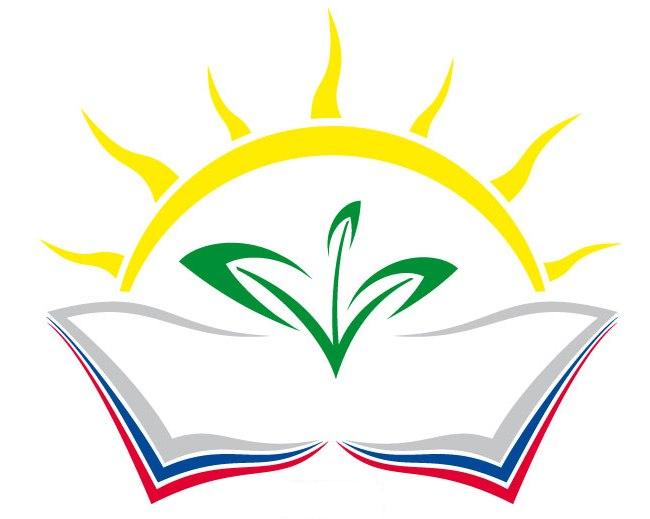 ДНЕВНИКПЕДАГОГИЧЕСКОЙ ПРАКТИКИ«ПРОБНЫЕ УРОКИ И ЗАНЯТИЯ»Направление 44.03.01 Педагогическое образование,Профиль «Начальное образование»студента(ки) 3-го курса ОФО	                    Сагайдачной Ксении Ивановны				 (фамилия, имя, отчество)Краснодар 2020МБОУ гимназия ст. Азовской   класс 1Адрес (телефон) ст. Азовская, ул. Набережная 25, 8 (861) 665-12-97Сроки проведения практики: с 	24.02.	  по 	24.03.	 2020 г.Руководители практики:Факультетский руководитель 	Казанцева Виктория Алексеевна	Методист по педагогике 	        Шпак Елена Владимировна		Методист по психологии 	   Карпенко Анжелика Вячеславовна	Групповой руководитель 	     Шпак Елена Владимировна		Работники школы: Директор школы 	         Буевич Олеся Валерьевна			 Учитель 		Рассказова Ирина Сергеевна			Цели педагогической практики:формирование и развитие у бакалавров профессиональных педагогических умений и навыков самостоятельного применения, полученных в вузе компетенций, в образовательном процессе начальной школы; адаптировать бакалавров к реальным условиям учебного процесса, подготовить их к самостоятельной организации образовательного процесса в начальной школе.Задачи педагогической практики:–  закрепление знаний, умений и навыков, полученных бакалаврами в процессе изучения дисциплин учебного плана;– овладение бакалаврами методикой и технологиями обучения и воспитания младших школьников; – формирование навыков использования современных технологий и методик обучения, освоенных в процессе изучения дисциплин учебного плана ООП бакалавриата;– формирование умений и навыков разрабатывать планы и конспекты уроков и внеурочных мероприятий, разрабатывать, проводить уроки по учебным предметам и занятий по плану внеурочной деятельности в начальной школе и т.д.Расписание уроков:Список классаПАМЯТКАСТУДЕНТУ-ПРАКТИКАНТУ ПО ПОДГОТОВКЕ К УРОКУУзнайте заранее тему своего(их) урока(ов), точно определите материал учебника к этому уроку, его место в системе уроков по теме.Изучите методическую литературу по теме урока.Посетите 1–2 урока, предшествующие вашему. Фиксируйте: ход урока, работу учащихся, методику и организационную работу учителя (вопросы, ответы, задания, действия учителя и учащихся, трудности, возникающие в самостоятельной работе). Продумайте взаимосвязь проводимого вами урока с предыдущим и последующим.Определите цели урока, его структуру и основные этапы.Разработайте содержание урока (отберите материал, определите методы и приемы обучения на каждом этапе урока, сформулируйте задания и вопросы учащимся).Распределите учебное время на отдельные этапы урока в соответствии с целями и содержанием работы.Продумайте чередование различных видов работы детей (устные и письменные ответы, коллективные/групповые/индивидуальные виде организации деятельности учащихся и пр., изложение материала от простого к сложному, от известного к неизвестному, правильное соотношение между работой учителя и самостоятельной работой учащихся).Включите по возможности приемы дифференциации учебной работы (одаренные – слабые ученики), элементы проблемного обучения.Продумайте упражнения занимательного характера, дидактические игры, физминутки.Подготовьте дидактический и наглядный материал (ТСО), продумайте его место и методику использования, оформление записей учащимися в тетрадях, вами на доске (отметьте это в примечании плана-конспекта урока).Проконсультируйтесь с методистом и учителем, получите подписи о допуске.Оформите развернутый план-конспект урока. Помните:Каждый урок должен учить ребенка думать, действовать, оценивать.Главное в уроке – продуманное вами взаимодействие учащихся.Интерес к учению возникает не только в результате увлекательного рассказа учителя, но и в результате их успешной самостоятельной деятельности.Требования к содержанию конспекта урокаИсходя из темы, методически грамотно должны быть определены цель и задачи урока (в соответствии с реализуемой программой, типом урока, местом урока в системе уроков по данному предмету).Структура и содержание урока, формы и методы должны соответствовать теме, цели и задачам урока.В конспекте должны быть методически грамотно и подробно представлены:методика введения материала (определения, понятия, свойства, правила, способа действий и т.д.) в форме вопросов учителя и предполагаемых ответов учащихся;приемы организации деятельности детей на всех этапах урока: приемы целеполагания (постановки цели, учебной задачи), приемы проверки, самопроверки, взаимопроверки и т.д.Предлагаемые на каждом этапе урока задания должны отличаться:целесообразностью;правильным соотношением видов заданий (тренировочных, частично-поисковых, творческих);разнообразием.В конспекте должны быть отражены выводы по результатам выполненной работы.Требования к технологической карте урокаТехнологическая карта урока по ФГОС – современная форма планирования педагогического взаимодействия между учителем и учениками, которая содержит перечень их действий по достижению целей обучения в последовательности, отображенной в этапах урока. Ее использование дает возможность оптимизировать процесс формирования и развития личности школьника на уроке.Не стоит излишне «раздувать» технологическую карту урока. Это только затруднит ее использование во время занятия.При желании в технологическую карту можно добавить графу «Время», «Использование ИКТ», «Способ промежуточного контроля» и др.В технологической карте указываются традиционные этапы урока. Иногда, в зависимости от типа урока, некоторые этапы можно объединить или исключить.Для указания УУД и планируемых результатов можно использовать материал рабочей программы.Следует не забывать, что урок должен иметь также воспитательный и развивающий характер. В технологической карте необходимо использовать соответствующие формулировки: «способствовать формированию (развитию или воспитанию) …» или «создать условия для формирования (развития или воспитания) …».После технологической карты можно разместить необходимые дополнения: схемы, образцы решения, тесты.Можно воспользоваться специальными компьютерными программами, которые ускоряют процесс создания такой технологической карты. Они содержат рабочую программу по определенному предмету, описание всех УУД и планируемых результатов.При введении в электронный конструктор темы и номера урока все соответствующие параметры автоматически вносятся в шаблон технологической карты. Учителю остается сделать необходимую коррекцию и заполнить содержательный раздел карты. Помните:Конспект и тех. карту каждого урока должен быть заранее представлен учителю. Подпись учителя подтверждает его согласие с содержанием и методическим построением Вашего урока.Учитель вправе не допустить Вас к уроку, если Вы не устранили имеющиеся в конспекте недочёты и ошибки.Допуском к зачётному уроку считается подпись учителя и методиста. Оцениваются все уроки, которые Вы проводите на данной практике, но значимой является оценка за зачётный урок.Расписание пробных уроков студента-практиканта:Расписание зачетных уроков студента-практиканта:План-конспект пробного урока по русскому языкуДата __13.03.20__  Подписи студент/учитель ________________/____________________________Тема урока __Речевые ситуации, в которых необходимо указывать свой адрес. Повторение слогоударных схем.________ __________________________________________________________Тип урока ____Урок открытия нового знания.________________________________________________Цель ___Открыть новое знание: для чего нужно правильно указывать адрес и как правильно его записать._______________________________________________________________________________Задачи: а) образовательная______________________________________________________________________б) развивающая_________________________________________________________________________в) воспитательная_______________________________________________________________________Прогнозируемые результатыличностные: _положительное отношение к учению, к познавательной деятельности, осваивать новые виды деятельности, желание приобретать новые знания, умения, совершенствовать имеющиеся._______________________________________________________________________________метапредметные: _ освоение ситуаций общения, в которых необходимо указывать адрес; применение правила правописания собственных имен; излагать мысли точно, ясно и просто; осознавать цели и ситуации общения._________________________________________________________________предметные: _обсуждать текст, в котором представлена неполная информация; устанавливать ситуации общения, в которых необходимо указывать адрес; использовать правило написания собственных имён; _ проводить звуковой анализ._____________________________________________________________Технические средства обучения __Проектор, компьютер, интерактивная доска, кодоскоп.___________________________________________________________Дидактические средства: __Учебник русского языка, рабочая тетрадь «Пищем грамотно»_________________________________________________________________Структура и ход урокаТехнологическая карта урокаПлан-конспект зачетного урока по русскому языкуДата __20.03.20__  Подписи студент/учитель ________________/____________________________Тема урока ________Речевая ситуация: обсуждение поступков. Правописание сочетаний жи-, ши-.	Тип урока _____Открытие нового знания______________________________________________Цель _создать условия для овладения диалогической формой речи, нормами речевого этикета в ситуациях учебного и бытового общения; научить применять правила правописания обозначения гласных после шипящих (жи-, ши-).										Задачи: а) образовательная __повторить правило правописания сочетаний жи — шиб) развивающая __наблюдать за многозначными словами________________________________в) воспитательная __знакомить с различными вариантами извинения_____________________________Прогнозируемые результатыличностные: _адекватно судят о причинах своего успеха/неуспеха в учении, связывая успехи с приложенными усилиями, трудолюбием; осознают необходимость самосовершенствования метапредметные: _моделирование на основе приведенного текста монологического высказывания о собственных поступках; овладение нормами речевого этикета в ситуациях учебного и бытового общения; применение правила правописания сочетаний жи-, ши-; формулирование простых выводов о характере героя, его поступках; осуществление анализа речевых формул извинения в соотношении с приведёнными ситуациями общения. предметные: _научатся различать твёрдые и мягкие согласные звуки, глухие и звонкие согласные звуки, слово и предложение, кратко характеризовать условия выбора и написания буквы гласного звука после мягких и твёрдых согласных Технические средства обучения __Проектор, компьютер, интерактивная доска, кодоскоп._____________________________________________________________Дидактические средства: ___Учебник русского языка, рабочая тетрадь «Пищем грамотно»_________________________________________________________________________________Структура и ход урокаТехнологическая карта урокаПлан-конспект пробного урока по математикеДата __3.03.20_  Подписи студент/учитель ________________/____________________________Тема урока _____Решение задач, содержащих более двух данных и несколько вопросов.__________________________________________________________________________Тип урока _____открытия нового знания_______________________________________________________Цель __учить анализировать условие задачи, подбирая к нему разные вопросы________________________________________________________________________________Задачи: а) образовательная ____сформировать умение правильно составлять задачи, формировать условие задачи, подбирать несколько вопросов_______________________________________________________б) развивающая __развивать мыслительные операции: синтез, анализ, обобщение______________в) воспитательная ___воспитывать чувство товарищества, аккуратность, усидчивость _______________Прогнозируемые результатыличностные: _Уметь проводить самооценку на основе критерия успешности учебной деятельности.______________________________________________________________________________метапредметные: _Уметь определять и формулировать цель на уроке с помощью учителя; проговаривать последовательность действий на уроке; работать по коллективно составленному плану; оценивать правильность выполнения действия; планировать своё действие в соответствии с поставленной задачей___________________________________________________________предметные: _Знать структуру текстовой задачи. Знать правило оформления решения задачи в тетради.Уметь различать условие задачи, вопрос. Уметь правильно оформлять решение задачи. Уметь составлять схему к рисунку, составлять равенство, используя связь целого и частей._________________Технические средства обучения ____Проектор, компьютер, интерактивная доска, кодоскоп.______Дидактические средства: _____Учебник по математике, рабочая тетрадь________		_________Структура и ход урокаТехнологическая карта урокаПлан-конспект зачетного урока по математикеДата __5.03.20_  Подписи студент/учитель ________________/____________________________Тема урока ___Прибавление и вычитание числа 5. Нахождение суммы длин всех сторон.____________________________________________________________________________Тип урока ___открытие нового знания_____________________________________________Цель __рассмотреть табличные случаи прибавления числа 5 без перехода и с переходом через десятокЗадачи: а) образовательная  _актуализировать знания о сложении и вычитании однозначных чисел; закреплять знания о составе чисел________________________________________________________________б) развивающая  _развитие навыков сотрудничества; развитие логических операций, умения анализировать и делать выводы ____________________________________________________в) воспитательная __формировать культуру умственного труда; содействовать развитию навыка самоконтроля____________________________________________________________________Прогнозируемые результатыличностные: _ценностное отношение к умению выявлять проблему; определять цель урока; выбирать действия по достижению цели; контролировать и оценивать свою работу и полученный результат; работать в парах. метапредметные: __умение выявлять проблему; умение определять и сохранять цель; умение контролировать и оценивать свою работу и полученный результат;  умение сравнивать, делать выводы; умение работать в парах предметные: __знание способов прибавления числа 5; умение прибавлять число 5; применение новых знаний в жизненных ситуациях ______________________________________________________________________Технические средства обучения ___Проектор, компьютер, интерактивная доска, кодоскоп ____________Дидактические средства: _________Учебник по математике, рабочая тетрадь, карточки с числами_____Структура и ход урокаТехнологическая карта урокаПлан-конспект пробного урока по литературному чтениюДата __13.03.20.__   Подписи студент/учитель ________________/____________________________Тема урока _____Особенности диалогического общения: умение понимать вопросы, отвечать на них и самостоятельно задавать вопросы по тексту. Литературная сказка И. Токмаковой, Ф. Кривина.__________________________________________________________________________Тип урока ____открытие нового знания _____________________________________________________Цель __ познакомиться с литературной сказкой И.Токмаковой «Аля, Кляксич и буква «А»», обучать выразительному чтению с опорой на знаки препинания, творческому пересказу, пониманию характеров героев, главной мысли текста; развивать воображение, речь, память.______________________________Задачи: а) образовательная  _обучать читать произведение по ролям ___________________________________б) развивающая __закрепить знания о гласных и согласных звуках и буквах русского языка ___________в) воспитательная __воспитывать культуру общения при работе в парах и группе ___________________Прогнозируемые результатыличностные:_осознавать смысл работы с учебными задачами урока____________________________________метапредметные: _научатся выразительно читать вслух по слогам и целыми словами, передавая интонационно конец предложения; объяснять название произведения и по названию прогнозировать его содержание _______предметные: _определять отличительные особенности сказки; уметь читать тексты в разном темпе, ускоряя или замедляя, медленно по слогам и быстро целыми словами; читать по ролям вместе с учителем; чётко произносить изученные звуки; освоить прием жужжащего чтения; находить ответы на вопросы в ходе выборочного чтения___________________________________________________Технические средства обучения __Проектор, компьютер, интерактивная доска, кодоскоп ____________Дидактические средства: ___учебник «Литературное чтение» 1 класс, в 2 частях____________________Структура и ход урокаТехнологическая карта урокаПлан-конспект зачетного урока по литературному чтениюДата ___16.03.20.__  Подписи студент/учитель ________________/____________________________Тема урока ____Понимание заглавия произведения, его адекватное соотношение  с содержанием. Стихотворения Г. Сапгира, М. Бородицкой, И. Гамазковой, Е. Григорьевой.___________________________________________________________________________Тип урока ____открытия нового знания      _______________________________________________Цель ___познакомить с произведениями Г. Сапгира «Про медведя», М. Бородицкой «Разговор с пчелой», И. Гамазковой «Кто как кричит?»; обучать правильному, выразительному чтению целыми словами; развивать творческие способности, речь, память, мышление_____________________________Задачи: а) образовательная __обучать читать произведение по ролям ________________________________б) развивающая _закрепить знания о гласных и согласных звуках и буквах русского языка _______в) воспитательная _воспитывать культуру общения при работе в парах и группе____________________Прогнозируемые результатыличностные: _проявляют интерес к изучению темы                                        _______________________________метапредметные: _адекватно воспринимают оценку учителя; применяют метод познания – наблюдение; логические – осуществляют анализ объектов с выделением существенных и несущественных признаков; умеют договариваться и приходить к общему решению в совместной деятельности, в том числе в ситуации столкновения интересов.                                                                              _______________________предметные: __выразительно читать вслух по слогам и целыми словами, передавая интонационно конец предложения; объяснять название произведения и по названию прогнозировать его содержание; описывать характер героев; отвечать на вопросы по содержанию прочитанного; определять главную мысль текста и соотносить ее с содержанием произведения.______________________________________Технические средства обучения ________Проектор, компьютер, интерактивная доска, кодоскоп ______Дидактические средства: ____учебник «Литературное чтение» 1 класс, в 2 частях __________________Структура и ход урокаТехнологическая карта урокаПлан-конспект пробного урока по окружающему мируДата __4.03.20._  Подписи студент/учитель ________________/____________________________Тема урока ____Февраль – месяц метелей и вьюг. Звери – млекопитающие.___________________________________________________________________________Тип урока ___открытие нового знания ______________________________________           _______Цель __сформировать представления об изменениях, происходящих в живой и неживой природе в феврале _ __________________________                                                                                     _____                       Задачи: а) образовательная __познакомить учащихся с особенностями третьего месяца зимы и с изменениями, происходящими в природе; дать представление о метели, вьюге, пурге, оттепели__________________________________________________________________б) развивающая ___развивать эмоциональное восприятие природных явлений__________________в) воспитательная ___воспитывать заботливое отношение к животным и птицам_________________Прогнозируемые результатыличностные:_содействовать осознанию учащимися ценности изучаемого предмета. _______________________метапредметные:  _развивать умение самостоятельно находить и извлекать нужную информацию, формулирование познавательной цели, поиск и выделение информации, осуществлять для решения учебных задач операции анализа, синтеза, сравнения, классификации, устанавливать причинно - следственные связи, делать обобщения, выводы; _ развивать умение планировать необходимые действия; контролировать процесс и результат деятельности, адекватно оценивать свои достижения; осознавать возникшие трудности, искать их причину и пути преодоления; _ развивать умение вступать в диалог с учителем, сверстниками, формулировать собственные мысли, высказывать и обосновывать свою точку зрения предметные: _способствовать формированию знаний учащихся об особенностях третьего месяца зимы и изменениях, происходящих в природе, создать условия для формирования УУД __________                ________Технические средства обучения ____Проектор, компьютер, интерактивная доска, кодоскоп _________Дидактические средства: ___учебник «Окружающий мир», рабочая тетрадь на печатной основе_______Структура и ход урокаТехнологическая карта урокаПлан-конспект зачетного урока по окружающему мируДата ___11.03.20_  Подписи студент/учитель ________________/____________________________Тема урока    Наш уголок природы._______________________________________________________Тип урока ____открытия нового знания______________________________________________Цель __создать условия для ознакомления с животными и растениями уголка природы, со способами выращивания растений из черенка, листа, семени, луковицы; способствовать развитию коммуникативных навыков______________________________________________________________Задачи: а) образовательная _познакомить с особенностями ухода за животными в уголке природы;углубить знания детей о комнатных растениях, их разновидностях, ухода и размножения.          ___б) развивающая __развивать речь, мышление, умение фантазировать и сочинять ___________________в) воспитательная _воспитывать в детях любовь и бережное отношение к растениям и животному миру _Прогнозируемые результатыличностные: _осознают ответственность человека за общее благополучие ____________________метапредметные: _осознанно строить сообщения в устной форме; знакомиться с животными и растениями уголка природы, со способами выращивания растений из черенка, листа, семени, луковицы; планирование учебного сотрудничества – договариваться о распределении функций и ролей в совместной деятельности; взаимодействие – формулировать собственное мнение и позицию, задавать вопросы. предметные: _научатся описывать отдельных представителей животного и растительного уголка природы, выполнять способы выращивания растений из черенка, листа, семени, луковицы. _______Технические средства обучения _Проектор, компьютер, интерактивная доска, кодоскоп ________Дидактические средства: ___учебник «Окружающий мир», рабочая тетрадь на печатной основе ______Структура и ход урокаТехнологическая карта урокаПлан-конспект пробного урока по изобразительному искусствуДата __3.03.20._  Подписи студент/учитель ________________/____________________________Тема урока ___Изображать можно пятном____________________   ___________________________Тип урока __открытие нового знания_________________________________________________________Цель __помочь овладеть первичными навыками изображения на плоскости; учить использовать пятно как одно из главных средств изображения; развивать воображение и аналитические возможности глаза_Задачи: а) образовательная _формирование навыков работы краской одного цвета_________________________б) развивающая _развитие воображения и аналитических возможностей глаза; развитие способности к творческому самовыражению_______________________________________________________________в) воспитательная _воспитать прилежное и добросовестное отношение к учёбе________    _______Прогнозируемые результатыличностные: _проявление авторского стиля; повышение культуры речевого общения; развитие способностей к творческому самовыражению _____________________________________     _____метапредметные: _ создает рисунок на основе пятна неопределенной формы, использует свою фантазию и творческое воображение, оценивает результат своего труда;  развитие воображения и аналитических возможностей глаза; знакомство с пятном – одним из главных средств изображения; умеет обмениваться мнениями, слушать одноклассников и учителя ____________________                              __________________предметные: овладение первичными навыками изображения на плоскости, формирование навыков работы краскамиТехнические средства обучения __Проектор, компьютер, интерактивная доска _______   _________Оборудование: _карандаши, краски, бумага, фотографии животных___________________________Структура и ход урокаТехнологическая карта урокаПлан-конспект зачетного урока по изобразительному искусствуДата _19.03.20______  Подписи студент/учитель ________________/____________________________Тема урока _Все дети любят рисовать_______________________________________________________Тип урока __открытие нового знания_________________________________________________________Цель __ознакомить учащихся с учебным предметом «Изобразительное искусство» и учебником; пробуждать интерес к изобразительному творчеству______________________________          ____Задачи: а) образовательная _формирование навыков работы акварельными красками____________________б) развивающая __развитие способности к творческому самовыражению________________________в) воспитательная __воспитание эмоциональной отзывчивости на явления окружающего мира, способности удивляться и радоваться его красоте_______________________________________________Прогнозируемые результатыличностные: _стремится к повышению культуры речевого общения, овладению приемами творческого самовыражения с осознанием общественной полезности своего труда и своей жизни в целом; старается применить по назначению приобретенные художественные способности._____________________________________________________________________________метапредметные: _оценивает результат своего труда; понимает значение и роль изобразительного искусства в жизни каждого человека и общества; _ умеет обмениваться мнениями, слушать партнера по коммуникации – другого ученика и учителя; обсуждает индивидуальные результаты художественно-творческой деятельности.__________________________________________________                    ___________предметные: _активно овладевает необходимыми приемами работы с красками, кистью, умениями применять цвет для достижения своего замысла; рисует, ориентируясь на всю плоскость альбомного листа; изображает солнышко, используя выразительные свойства художественного материала_________________________________________________________________________________Технические средства обучения _Проектор, компьютер, интерактивная доска _______________________Оборудование: _акварель, кисти, ватман____________________________________________________Структура и ход урокаТехнологическая карта урокаПлан-конспектпробного урока ТехнологииДата __3.03.20._  Подписи студент/учитель ________________/____________________________Тема урока _Пластилин. Изделие «Мудрая сова».__________________________________________Тип урока __урок - практикум __________________________________________________________Цель __создание условий для формирования умения выполнять практическое задание с опорой на инструкционную карту __________________________________________________________________Задачи: а) образовательная ___совершенствовать навык осуществления поисковой деятельности для решения практического задания с использованием знаний; научить определять способы действия ручной обработки материалов___________________________________________________________________б) развивающая ____осуществлять самоконтроль и корректировку хода работы и конечного результата _в) воспитательная_______________________________________________________________________Прогнозируемые результатыличностные: _формирование оценивания работы по критериям, способствующим повышению учебной мотивации обучающихся ______________________________________________________метапредметные: _формирование управлять своей деятельностью на уроке: планирование предстоящей работы, умение подбирать и оценивать наличие материалов и инструментов, осуществлять корректировку хода практического задания, самоконтроль практических действий; _ формирование развития навыка сотрудничества; __ выполнение технологических операций с опорой на инструкционную карту, выполнение логических операций: сравнение, анализ информации, содержащейся в инструкционной карте, установление аналогий _____________________________предметные: __планировать и выполнять практическое задание с опорой на инструкционную карту, умение работать с пластилином и природными материалами                                                                                       ___Технические средства обучения __Проектор, компьютер, интерактивная доска, кодоскоп _________Оборудование: ___учебник «Технология 1 класс, пластилин_________________________Структура и ход урокаТехнологическая карта урокаПлан-конспект зачетного урока ТехнологииДата __10.03.20._  Подписи студент/учитель ________________/____________________________Тема урока ___Бумага. Свойства бумаги. Виды бумаги.________________________________________Тип урока __открытие нового знания____________________________________________     ______Цель _рассказать об особенностях бумаги, ее видах_____________________________________________Задачи: а) образовательная __познакомить с новым материалом – бумагой (использование в быту, состав), её свойствами, видами, приёмами работы с ней, инструментами и приспособлениями для работы с бумагой                                             б) развивающая  _формировать навыки работы с бумагой, развивать творческие способности	                                                                                          в) воспитательная __прививать интерес к предмету_________________________________        ____Прогнозируемые результатыличностные: _имеют мотивацию к учебной деятельности, понимают ценность человека как разумного существа, стремящегося к познанию мира и самосовершенствованию; понимают, для чего необходимы знания и умения, приобретённые на уроке, проявляют интерес к предмету; овладевают начальными навыками адаптации в обществе.____________________________________________________________________метапредметные: _доносят свою позицию до всех участников образовательного процесса – оформляют свою мысль в устной речи, задают вопросы с целью получения более полной информации о предмете, _ находят и выделяют необходимую информацию из различных источников: учебника, рассказа учителя, приобретённых ранее знаний и своего жизненного опыта_____________________________________________________________________________________предметные: _знают свойства бумаги, приёмы работы с ней, используемые при этом инструменты и приспособления, умеют применять различные приёмы работы с бумагой в практической деятельности.______________________________________________________________________________Технические средства обучения ___Проектор, компьютер, интерактивная доска, кодоскоп ____________Дидактические средства: ___учебник «Технология 1 класс ___________________________      ____Структура и ход урокаТехнологическая карта урокаСамоанализ зачетного урока по русскому языку«20» 		03		 2020г   Предмет: русский язык Подпись (уч./мет.)__________________Тема урока: __Речевая ситуация: обсуждение поступков. Правописание сочетаний жи-, ши-_____Тип урока: 	открытие нового знания									Цель урока: 	создать условия для овладения диалогической формой речи, нормами речевого этикета в ситуациях учебного и бытового общения; научить применять правила правописания обозначения гласных после шипящих (жи-, ши-).										Задачиа) развивающие  	наблюдать за многозначными словами		                			б) образовательные 	повторить правило правописания сочетаний жи — ши 				в) воспитательные 	знакомить с различными вариантами извинения					Формируемые УУДличностные: 	адекватно судят о причинах своего успеха/неуспеха в учении, связывая успехи с приложенными усилиями, трудолюбием; осознают необходимость самосовершенствования		метапредметные: 		моделирование на основе приведенного текста монологического высказывания о собственных поступках; овладение нормами речевого этикета в ситуациях учебного и бытового общения; применение правила правописания сочетаний жи-, ши-; формулирование простых выводов о характере героя, его поступках; осуществление анализа речевых формул извинения в соотношении с приведёнными ситуациями общения. 							предметные:	научатся различать твёрдые и мягкие согласные звуки, глухие и звонкие согласные звуки, слово и предложение, кратко характеризовать условия выбора и написания буквы гласного звука после мягких и твёрдых согласных	На каких понятиях (идеях, положениях, фактах) делался главный акцент на уроке и почему? __орфограмма, анализ поступков, правописание жи-, ши									Какой (и кем?) был сделан вывод в итоге урока? _вывод: орфограмма жи-, ши- пишется с буквой «и», вывод сделан учениками____________________________________________________		Перечислите, как сочетались методы обучения для раскрытия основного материала? __наглядные: просмотр презентации; словесные: эвристическая беседа, практические задания	          				Осуществлялся ли дифференцированный подход к учащимся? Каким образом? ___ Да, работа с отстающими учениками проводилась индивидуально ________				В каких формах и какими методами осуществлялся контроль усвоения знаний, умений навыков? Почему? ___Самостоятельная работа, ответы учеников на уроке							Как использовалась на уроке классная доска, средства обучения? Почему? ___На доску выведена презентация, также работа проводилась по учебнику и рабочей тетради		Какова была работоспособность школьников в течение всего урока? Почему?__Работоспособность и активность высокая___________________________________________________Какова была психологическая атмосфера, взаимодействие во время урока? За счет чего? __Психологическая атмосфера спокойная, доброжелательная, взаимодействие учителя происходит не  с отдельными учениками, а со всем классом											Удалось ли полностью реализовать все поставленные цели, этапы урока, упражнения (задания)? Если не удалось, то, какие и почему?__Да____________________________________________________________________Имели ли место в Вашей собственной речи: речевые ошибки, недочёты, неудачно сформулированные вопросы? __Нет __________________________________________________________________________________________Считаете ли Вы, что урок достиг поставленной цели? Что является критерием этой оценки? (активная работа учащихся, их интерес к предмету, успешное выполнение самостоятельной работы и т.д.) ___Урок достиг поставленной цели, это проявляется в успешном выполнении практической работы и заинтересованности школьников Общие выводы по проведенному уроку: что удалось особенно, __понятно и доступно объяснить тему ___________________________		что хотелось бы изменить: __дисциплину на уроке ___________________________________________Самооценка за проведенный урок ___________отлично_________________________________________________«20»	03	2020г.                                 		__________________/  Сагайдачная К.И.                                                           подпись (студент)            Ф.И.О.Самоанализ зачетного урока по математике«5» 	03	  2020г   Предмет: 	математика		      Подпись (уч./мет.)__________________Тема урока: __Прибавление и вычитание числа 5. Нахождение суммы длин всех сторон.____________________________________________________________________Тип урока:  	открытие нового знания		                         						Цель урока: 	рассмотреть табличные случаи прибавления числа 5 без перехода и с переходом через десяток, научить находить периметр	Задачиа) развивающие  	развитие навыков сотрудничества; развитие логических операций, умения анализировать и делать выводы										б) образовательные 	актуализировать знания о сложении и вычитании однозначных чисел; закреплять знания о составе чисел										 в) воспитательные  формировать культуру умственного труда; содействовать развитию навыка самоконтроля	Формируемые УУДличностные: ценностное отношение к умению выявлять проблему; определять цель урока; выбирать действия по достижению цели; контролировать и оценивать свою работу и полученный результат; работать в парах	 метапредметные: умение выявлять проблему; умение определять и сохранять цель; умение контролировать и оценивать свою работу и полученный результат;  умение сравнивать, делать выводы; умение работать в парах	предметные: 	знание способов прибавления числа 5; умение прибавлять число 5; применение новых знаний в жизненных ситуациях									На каких понятиях (идеях, положениях, фактах) делался главный акцент на уроке и почему? __устный счёт, сумма длин всех сторон, целое и его части__________________________________________________________Какой (и кем?) был сделан вывод в итоге урока? __вывод: периметр – это сумма длин всех сторон, вывод сделали ученики с помощью учителя ____________________________________________________Перечислите, как сочетались методы обучения для раскрытия основного материала? _наглядные: просмотр презентации; словесные: эвристическая беседа, практические задания	          		_________Осуществлялся ли дифференцированный подход к учащимся? Каким образом? _Да, работа с отстающими учениками проводилась индивидуально						В каких формах и какими методами осуществлялся контроль усвоения знаний, умений навыков? Почему? __Самостоятельная работа, ответы учеников на уроке							Как использовалась на уроке классная доска, средства обучения? Почему? __На доску выведена презентация, также работа проводилась по учебнику и рабочей тетради		Какова была работоспособность школьников в течение всего урока? Почему?__Работоспособность и активность высокая									Какова была психологическая атмосфера, взаимодействие во время урока? За счет чего? __Психологическая атмосфера спокойная, доброжелательная, взаимодействие учителя происходит не  с отдельными учениками, а со всем классом											Удалось ли полностью реализовать все поставленные цели, этапы урока, упражнения (задания)? Если не удалось, то, какие и почему? __Да____________________________________________________________________________Имели ли место в Вашей собственной речи: речевые ошибки, недочёты, неудачно сформулированные вопросы? __Нет__________________________________________________________________________________________Считаете ли Вы, что урок достиг поставленной цели? Что является критерием этой оценки? (активная работа учащихся, их интерес к предмету, успешное выполнение самостоятельной работы и т.д.) __Урок достиг поставленной цели, это проявляется в успешном выполнении практической работы и заинтересованности школьников Общие выводы по проведенному уроку: что удалось особенно, _понятно и доступно объяснить тему __						что хотелось бы изменить: _дисциплину на уроке _______________  ___________________________Самооценка за проведенный урок ____________отлично_______________________________________________«5» 	03	 2020г.                                 		__________________/  Сагайдачная К.И.                                                           подпись (студент)            Ф.И.О.Самоанализ зачетного урока по литературному чтению«16» 	03	  2020г   Предмет: 	литературное чтение Подпись (уч./мет.)__________________Тема урока: ___Понимание заглавия произведения, его адекватное соотношение  с содержанием. Стихотворения Г. Сапгира, М. Бородицкой, И. Гамазковой, Е. Григорьевой.____________________________________________________________________Тип урока: 	открытия нового знания									      Цель урока: 	познакомить с произведениями Г. Сапгира «Про медведя», М. Бородицкой «Разговор с пчелой», И. Гамазковой «Кто как кричит?»; обучать правильному, выразительному чтению целыми словами; развивать творческие способности, речь, память, мышление				Задачиа) развивающие  	закрепить знания о гласных и согласных звуках и буквах русского языка		б) образовательные  	обучать читать произведение по ролям						в) воспитательные  	воспитывать культуру общения при работе в парах и группе			 Формируемые УУДличностные: 	проявляют интерес к изучению темы							 метапредметные: 	адекватно воспринимают оценку учителя; применяют метод познания – наблюдение; логические – осуществляют анализ объектов с выделением существенных и несущественных признаков; умеют договариваться и приходить к общему решению в совместной деятельности, в том числе в ситуации столкновения интересов						предметные:  		выразительно читать вслух по слогам и целыми словами, передавая интонационно конец предложения; объяснять название произведения и по названию прогнозировать его содержание; описывать характер героев									 На каких понятиях (идеях, положениях, фактах) делался главный акцент на уроке и почему? __стихотворение, рифма, выразительное чтение____________________________________________________________Какой (и кем?) был сделан вывод в итоге урока? __вывод: рифма – это одинаковое окончание строк, вывод сделан детьми ____________________________________________________Перечислите, как сочетались методы обучения для раскрытия основного материала? _наглядные: просмотр презентации; словесные: эвристическая беседа, практические задания					Осуществлялся ли дифференцированный подход к учащимся? Каким образом? _Да, работа с отстающими учениками проводилась индивидуально						В каких формах и какими методами осуществлялся контроль усвоения знаний, умений навыков? Почему? __Самостоятельная работа, ответы учеников на уроке							Как использовалась на уроке классная доска, средства обучения? Почему? _На доску выведена презентация, также работа проводилась по учебнику и рабочей тетради		Какова была работоспособность школьников в течение всего урока? Почему?_Работоспособность и активность высокая									Какова была психологическая атмосфера, взаимодействие во время урока? За счет чего? __Психологическая атмосфера спокойная, доброжелательная, взаимодействие учителя происходит не  с отдельными учениками, а со всем классом											Удалось ли полностью реализовать все поставленные цели, этапы урока, упражнения (задания)? Если не удалось, то, какие и почему? __Да____________________________________________Имели ли место в Вашей собственной речи:  речевые ошибки, недочёты, неудачно сформулированные вопросы? __Нет__________________________________________________________________________________________Считаете ли Вы, что урок достиг поставленной цели? Что является критерием этой оценки? (активная работа учащихся, их интерес к предмету, успешное выполнение самостоятельной работы и т.д.) __Урок достиг поставленной цели, это проявляется в успешном выполнении практической работы и заинтересованности школьников_______________________________________________________________________________Общие выводы по проведенному уроку: что удалось особенно, понятно и доступно объяснить тему							что хотелось бы изменить: __дисциплину на уроке								Самооценка за проведенный урок _________отлично__________________________________________________«16» 	03	  2020г.                                 		__________________/  Сагайдачная К.И.                                                       		подпись (студент)            Ф.И.О.Самоанализ зачетного урока по окружающему миру«11» 	03	  2020г   Предмет: 	окружающий мир	 Подпись (уч./мет.)__________________Тема урока: __Наш уголок природы.____________________________________________________Тип урока: 	открытия нового знания									Цель урока: создать условия для ознакомления с животными и растениями уголка природы, со способами выращивания растений из черенка, листа, семени, луковицы; способствовать развитию коммуникативных навыков											Задачиа) развивающие   	развивать речь, мышление, умение фантазировать и сочинять	     		б) образовательные 	познакомить с особенностями ухода за животными в уголке природы;углубить знания детей о комнатных растениях, их разновидностях, ухода и размножения		 в) воспитательные  	воспитывать в детях любовь и бережное отношение к растениям и животному миру														 Формируемые УУДличностные: 	осознают ответственность человека за общее благополучие				метапредметные: осознанно строить сообщения в устной форме; знакомиться с животными и растениями уголка природы, со способами выращивания растений из черенка, листа, семени, луковицыпредметные: научатся описывать отдельных представителей животного и растительного уголка природы, выполнять способы выращивания растений из черенка, листа, семени, луковицы		 На каких понятиях (идеях, положениях, фактах) делался главный акцент на уроке и почему?__животные и растения нашего края, важность ухода за животными, комнатные растения__________________________________________________________________________________________Какой (и кем?) был сделан вывод в итоге урока? _вывод: за животными и растениями необходимо ухаживать и бережно относиться к ним; вывод сделан детьми__________________________________________________Перечислите, как сочетались методы обучения для раскрытия основного материала? _наглядные: просмотр презентации; словесные: эвристическая беседа, практические задания					Осуществлялся ли дифференцированный подход к учащимся? Каким образом? _Да, работа с отстающими учениками проводилась индивидуально						В каких формах и какими методами осуществлялся контроль усвоения знаний, умений навыков? Почему? __Самостоятельная работа, ответы учеников на уроке______________________________________________Как использовалась на уроке классная доска, средства обучения? Почему? __На доску выведена презентация, также работа проводилась по учебнику и рабочей тетради		Какова была работоспособность школьников в течение всего урока? Почему? Работоспособность и активность высокая									Какова была психологическая атмосфера, взаимодействие во время урока? За счет чего? __Психологическая атмосфера спокойная, доброжелательная, взаимодействие учителя происходит не  с отдельными учениками, а со всем классом											Какие моменты (ситуации) урока оказались для Вас  неожиданными? Почему?  ________________________________________________________________________________________________Удалось ли полностью реализовать все поставленные цели, этапы урока, упражнения (задания)? Если не удалось, то, какие и почему? __Да____________________________________________________________Имели ли место в Вашей собственной речи:  речевые ошибки, недочёты, неудачно сформулированные вопросы? __Нет__________________________________________________________________________________________Считаете ли Вы, что урок достиг поставленной цели? Что является критерием этой оценки? (активная работа учащихся, их интерес к предмету, успешное выполнение самостоятельной работы и т.д.) __Урок достиг поставленной цели, это проявляется в успешном выполнении практической работы и заинтересованности школьниковОбщие выводы по проведенному уроку: что удалось особенно, _понятно и доступно объяснить тему							что хотелось бы изменить: __дисциплину на уроке								 Какие меры планируете по исправлению недостатков?________________________________________________________________________________________________Самооценка за проведенный урок __________________________________________________________________«11» 	03	 2020г.                                 		__________________/ Сагайдачная К.И.                                                         подпись (студент)            Ф.И.О.Самоанализ зачетного урока по изобразительному искусству«19» 	03	    2020г   Предмет: 	ИЗО	 Подпись (уч./мет.)__________________Тема урока: Все дети любят рисоватьТип урока: 	открытие нового знания									Цель урока: ознакомить учащихся с учебным предметом «Изобразительное искусство» и учебником; пробуждать интерес к изобразительному творчеству							Задачиа) развивающие  	развитие способности к творческому самовыражению				б) образовательные  	формирование навыков работы акварельными красками				 в) воспитательные  	воспитание эмоциональной отзывчивости на явления окружающего мира, способности удивляться и радоваться его красоте								Формируемые УУДличностные: стремится к повышению культуры речевого общения, овладению приемами творческого самовыражения с осознанием общественной полезности своего труда и своей жизни в целом		 метапредметные: оценивает результат своего труда; понимает значение и роль изобразительного искусства в жизни каждого человека и общества								 предметные: активно овладевает необходимыми приемами работы с красками, кистью, умениями применять цвет для достижения своего замысла								 На каких понятиях (идеях, положениях, фактах) делался главный акцент на уроке и почему? рисование геометрических фигур, палитра красок_____________________________________________________________Какой (и кем?) был сделан вывод в итоге урока? __вывод: изобразительное искусство повышает нашу культуру, ученики сделали вывод с помощью учителя							Перечислите, как сочетались методы обучения для раскрытия основного материала? __презентация, практические задания												Осуществлялся ли дифференцированный подход к учащимся? Каким образом? __Да, работа с отстающими учениками проводилась индивидуально					В каких формах и какими методами осуществлялся контроль усвоения знаний, умений навыков? Почему? __Демонстрация своих рисунков______________________________________________________________Как использовалась на уроке классная доска, средства обучения? Почему? _На доску выведена презентация										Какова была работоспособность школьников в течение всего урока? Почему?__Работоспособность и активность высокая									Какова была психологическая атмосфера, взаимодействие во время урока? За счет чего? _Психологическая атмосфера спокойная, доброжелательная, взаимодействие учителя происходит не  с отдельными учениками, а со всем классом											Удалось ли полностью реализовать все поставленные цели, этапы урока, упражнения (задания)? Если не удалось, то, какие и почему? __Да______________________Имели ли место в Вашей собственной речи:  речевые ошибки, недочёты, неудачно сформулированные вопросы? __Нет__________________________________________________________________________________________Считаете ли Вы, что урок достиг поставленной цели? Что является критерием этой оценки? (активная работа учащихся, их интерес к предмету, успешное выполнение самостоятельной работы и т.д.) _Урок достиг поставленной цели, это проявляется в успешном выполнении практической работы и заинтересованности школьников Общие выводы по проведенному уроку: что удалось особенно, _понятно и доступно объяснить тему							что хотелось бы изменить: __дисциплину на уроке								 Самооценка за проведенный урок __________________________________________________________________«19» 	03	 2020г.                                 		__________________/ Сагайдачная К.И.                                                         подпись (студент)            Ф.И.О.Самоанализ зачетного урока Технологии«10» 	03	  2020г   Предмет: 	технология	 Подпись (уч./мет.)__________________Тема урока: ___Бумага. Свойства бумаги. Виды бумаги._________________________________Тип урока: 	открытие нового знания									Цель урока: 	рассказать об особенностях бумаги, ее видах						Задачиа) развивающие  	формировать навыки работы с бумагой, развивать творческие способности	б) образовательные  	познакомить с новым материалом – бумагой (использование в быту, состав), её свойствами, видами, приёмами работы с ней								в) воспитательные  	прививать интерес к предмету							Формируемые УУДличностные: имеют мотивацию к учебной деятельности, понимают ценность человека как разумного существа, стремящегося к познанию мира и самосовершенствованию					 метапредметные: доносят свою позицию до всех участников образовательного процесса – оформляют свою мысль в устной речи, задают вопросы с целью получения более полной информации о предмете	 предметные  знают свойства бумаги, приёмы работы с ней, используемые при этом инструменты и приспособления												 На каких понятиях (идеях, положениях, фактах) делался главный акцент на уроке и почему? 	Бумага, ее свойства и виды, из чего она сделана, как перерабатывается							Какой (и кем?) был сделан вывод в итоге урока? __вывод: в современном мире бумажные изделия играют большую роль; вывод сделан детьми ____________________________________________________Перечислите, как сочетались методы обучения для раскрытия основного материала? _наглядные: просмотр презентации; словесные: эвристическая беседа, практические задания___________________________________________________________________________________Осуществлялся ли дифференцированный подход к учащимся? Каким образом? _Да, работа с отстающими учениками проводилась индивидуально______________                     ________В каких формах и какими методами осуществлялся контроль усвоения знаний, умений навыков? Почему? _Демонстрация получившихся поделок из бумаги								 Как использовалась на уроке классная доска, средства обучения? Почему? _На доску выведена презентация, также работа проводилась по учебнику__________________________________________________________________________________________Какова была работоспособность школьников в течение всего урока? Почему?__Работоспособность и активность высокая, наблюдалась большая заинтересованность школьников в теме урока_________________________________________________________________________________Какова была психологическая атмосфера, взаимодействие во время урока? За счет чего? __Психологическая атмосфера спокойная, доброжелательная, взаимодействие учителя происходит не  с отдельными учениками, а со всем классом____________________________________________________________Удалось ли полностью реализовать все поставленные цели, этапы урока, упражнения (задания)? Если не удалось, то, какие и почему?__Да_____________________________________________________________________Имели ли место в Вашей собственной речи:  речевые ошибки, недочёты, неудачно сформулированные вопросы? _Да, несколько раз не знала как сформулировать свою мысль и доступно объяснить ученикам__________________________________________________________________________________________Считаете ли Вы, что урок достиг поставленной цели? Что является критерием этой оценки? (активная работа учащихся, их интерес к предмету, успешное выполнение самостоятельной работы и т.д.) _Урок достиг поставленной цели, это проявляется в успешном выполнении практической работы и заинтересованности школьников_______________________________________________________________________________________Общие выводы по проведенному уроку: что удалось особенно, _понятно и доступно объяснить тему           __________________________________что хотелось бы изменить: _дисциплину на уроке_______________________________________________Самооценка за проведенный урок   		отлично		«10» 	03	 2020г.                                 		__________________/ Сагайдачная К.И.                                                       	подпись (студент)            Ф.И.О.Анализ урока (посещение уроков практикантов-сокурсников (учителей))«_6__» _____03______ 20_20__г. Класс ___3_______  Кол-во учащихся ___32___ Предмет: ___математика______________ Учитель _Рассказова И.С.____________Цель посещения: __перенять опыт, понаблюдать за поддержанием дисциплины на уроке_______________________________________________________________Начало урока (подготовленность класса; умение учителя мобилизовать внимание учащихся на учебную работу, создание рабочей обстановки в классе): _после звонка дети сразу же приходят на свои места и подготавливают нужные учебники и тетради, далее они стоят и ждут приветствия учителя________________________                                                                           ___Тема и основные цели урока (место данного урока в системе уроков по теме, связь с предыдущим материалом): __Тема: Изучение стоимости. Цель: научить детей рассчитывать стоимость.___________________                                                                                                          _Организация урока (тип и структура урока, последовательность этапов и их дозировка по времени и рациональность использования; соответствие построения урока его содержанию и поставленной цели; виды учебной деятельности; сочетание фронтальной, групповой и индивидуальной работы; плотность и темп урока): __Урок открытия нового знания; последовательность этапов соблюдена; урок соответствует своей цели; ученики работают как индивидуально, так и в парах и группе; темп урока нормальный, учитель успевает всё рассказать за 40 минут.______________________________________Содержание урока (научная правильность освещения материала на уроке, его соответствие возрастным возможностям учащихся; воспитательная направленность урока; связь теории с практикой: раскрытие учителем практической значимости на практике, использование местного материала и его доступность; связь изучаемого материала с ранее пройденным, приемы повторения пройденного; использование жизненного опыта учеников с целью развития у них познавательной активности и самостоятельности, качество знаний учащихся, их умений и навыков): __Материал урока представлен доступно и понятно,  информацию из учебника учитель дополняет своей; практика идет сразу же за теорией, учитель объясняет, где это новое знание можно применить в жизни; ученики активно работают у доски, показывают высокую заинтересованность в предмете и теме, качество знаний высокое.___________________________________________________________________________Методика проведения урока (оборудование урока; соответствие и эффективность методов и приемов образовательным, воспитательным и развивающим задачам урока, их оптимальное сочетание; соответствие методов содержанию урока, возрасту и уровню подготовки учащихся; постановка учителем перед учащимися цели урока и подведение итогов; работа с отстающими и слабоуспевающими на уроке; правильность оценки учителем знаний и деятельности учащихся, педагогическое значение выставляемых оценок, их эффективность и объективность, соблюдение на уроке единых требований к учащимся): _Учитель использует интерактивную доску и кодоскоп, чтобы все ученики видели задания; все приёмы на уроке гармонично сочетаются, приёмы соответствуют задачам урока; работа с отстающими ведется индивидуально как на уроке, так и после него; требования к учащимся соблюдены, учитель внимательно следит за этим.______________________________________________________________________________Организация познавательной деятельности учащихся (роль, место и характер самостоятельной работы; место учебника и наглядных средств; место, форма, последовательность вопросов и заданий; приемы активизации учащихся, характер познавательных заданий, формулировка проблемных вопросов): __учитель даёт самостоятельную работу после объяснения новой информации и прорешивания примеров/задач; проблемные вопросы формулируются в соответствии с уровнем подготовленности учеников____________________________________________________			          _Психологические основы урока (развитие и поддержание внимания, развитие памяти, мышления, воображения; ритмичность урока: чередование материала разной степени трудности; разнообразие видов учебной деятельности, наличие психологических пауз и разрядки; эмоциональная атмосфера урока): __На уроке развиваются сразу несколько мыслительных операций; чередуется материал, эмоциональная атмосфера не напряжена, учитель доброжелательно относить к ученикам, школьники активно работают на уроке.___________________________________________________Индивидуальный и дифференцированный подход к учащимся на уроке: _индивидуальный подход осуществляется к детям с зпр, дифференцированный к неуспевающим.__________________Содержание домашнего задания и целесообразность поставленных в нем дидактических задач: _домашнее задание дано в соответствии с пройденной темой__________Работа и поведение учащихся на уроке (активность класса; качество ответов; заинтересованность детей материалом урока; отношение к уроку; дисциплинированность и организованность учащихся; речь учащихся; характер задаваемых вопросов): _ребята работают активно, отвечают на вопросы учителя громко, внятно и разборчиво, выходят к доске, ответы можно оценить на хорошо и отлично; дисциплина в классе постоянно поддерживается учителем_______________________Поведение учителя на уроке (выдержка, собранность, доброжелательность в обращении с учащимися; умение распределять внимание на уроке, прислушиваться к ответам учащихся; требовательность к учащимся, использование разнообразных приемов воздействия на учащихся; эмоциональность; речь учителя; внешний вид): _учитель достаточно требовательный, очень собрана, обладает «железной» выдержкой, всегда уделяет время каждому ученику  _______________________________Урок проведен на (высоком, хорошем, среднем, (не) удовлетворительном) методическом уровне (нужное подчеркнуть).Выводы и предложения: ____У учителя большой опыт рабты, она  обладает высоким авторитетом у школьников, может активизировать их и настроить на работу.			«_7_»____03____2020г.                                                     _____________/____Сагайдачная К.И.___                                                                           подпись            Ф.И.О.Технологическая карта внеклассного мероприятия (ФГОС)Тема: 		Дом, в котором мы живем									Класс: _3_____ Цель: _Формирование образовательных компетенций (информационной, коммуникативной, рефлексивной др.)____________________________________________                                     ____Учебные задачи, направленные на достижение личностных результатов обучения:_формирование коммуникативной компетентности в общении и сотрудничестве со сверстниками в исследовательской и творческой видах деятельности; воспитание морально- нравственных качеств личности, любовь к близким, к родителям; развитие мотивов учебной деятельности и формирование личностного смысла учения______                                            ____Учебные задачи, направленные на достижение метапредметных результатов обучения: _развитие умения работать с информацией (сбор, систематизация, хранение, использование); формирование умения целеполагания; умения планировать пути достижения целей; выделять альтернативные способы достижения цели и выбирать наиболее эффективный способ; формирование умения строить логическое рассуждение, включая установление причинно-следственных связей, делать умозаключения и выводы на основе аргументации____Ключевые вопросы: _Что такое семья? Что такое дом? Распределение ролей в семье? Как создать доверительные отношения в семье?___________________________________________Оборудование: _творческие работы учащихся, ватман, фломастеры, раздаточный материал___________________________________________________________________Предварительная подготовка: _Составление портрета и герба моей семьи. Подборка стихов о семье. Анкетирование родителей и детей. Составление открытого письма родителей своим детям. Для построения семейного дома: выписать значение имен, подобрать пословицы и поговорки о семье, составить семейный словарик. Плакат с основой дома._______________________________________________________Раздаточный материал: __Стихи о семье. Пословицы и поговорки. Семейный словарик.____________________________________________________________Содержание взаимодействия педагога и учащихсяПрогнозируемый результат:  __Учащиеся выполняют проект «Дом, в котором мы живем». Работа оформлена в виде плаката, с изображением дома, солнца, яблони около дома, оформленный устоями семьи, семейным словариком, народной мудростью (пословицы и поговорки о семье), значением имени каждого ученика класса___________________На занятии учащиеся учатся: __ овладевать способностью принимать и сохранять поставленную задачу;планировать, контролировать и оценивать свою деятельность; работать с информацией при подготовке материала__________________________________________________________________«_13_»___03_____2020г.                                              _____________/_____Сагайдачная К.И.____                                                                                                                                                                                         подпись                   Ф.И.О.Психолого-педагогическая характеристика ученикаОбщие сведения об учащемся Шиловский Марк, 7 лет, ученик 1 класса МБОУ гимназии ст. Азовской, увлекается шахматами и робототехникой Условия семейного воспитания __В соответствии с информацией, полученной от классного руководителя в семье созданы все условия для благоприятного развития ребенка, ребенок имеет свою комнату, имеет ряд домашних обязанностей, родители регулярно посещают родительские собрания, мама является членом родительского комитета. Родители интересуются успеваемостью сына, консультируются с классным руководителем по поводу развития способностей своего ребенка.. ____________________________________________Учебная деятельность учащегося__Марк имеет хорошую успеваемость, по некоторым предметам отличную, на уроках иногда отвлекается, поэтому остается после занятий заканчивать классную работу. Трудовая деятельность учащегося Марк посещает также внеклассные занятия: шахматы и робототехнику. Марк принимает участие в общественных делах по просьбе классного руководителя, однако сам инициативу проявляет редко. Всю порученную работу старается выполнить хорошо.Психологические особенности личности учащегося _ Марку присущи такие психоэмоциональные качества как целеустремленность и упорство, по темпераменту ученика можно отнести к сангвиникам и флегматикам. Школьник уравновешен, общителен, обладает хорошей работоспособностью. Особенности познавательной деятельностии _ Марк имеет достаточно хорошую память, внимательность и реактивное мышление, внимание школьника распределяется равномерно, он без труда переключает его с одной деятельности на другую. У Виктора в одинаковой степени хорошо развита как визуальная, так и слуховая память. У ребенка правильно сформирована речь, предложения строит четко и понятно. Умственное развитие на высоком уровне.Общие психолого-педагогические выводы  Можно сделать заключение о том, что ученик 1 класса МБОУ гимназии ст. Азовской Марк Шиловский заинтересован в учебе, занимается дополнительными видами деятельности, проявляет себя активно в коллективе, в конфликтах замечен не был. «_15_» ____03______ 20_20_г.                                  _____________/__Сагайдачная К.И._____                                                                       подпись                      Ф.И.О.Понедельник1. _русский язык___________2. _математика____________3. _литературное чтение_____4. _технология_____________5. _ИЗО                  __________Четверг1. _литературное чтение_____2. _математика____________3. _технология_____________4. _русский язык____________ 5. ________________________СМЕНА: 1Расписание звонков: Вторник1. __русский язык___________2. __физкультура___________3. __математика____  _______4. __литературное чтение____5. ________________________Пятница1. __русский язык___________2. __ кубановедение ________3. __окружающий мир __  ___4. __музыка                 _______5. __ ________________СМЕНА: 1Расписание звонков:Среда1. _окружающий мир________2. _математика_____________3. _русский язык____________4. _ИЗО               ____________5. _ кубановедение            ____Суббота1. ________________________2. ________________________ 3. ________________________4. ________________________5. ________________________СМЕНА: 1Расписание звонков:№ п/пФ. И.Интересы,увлечения1Алышев Алексейспорт2Гончаров Егоршахматы3Гончарова Миланарисование4Журавлёв Родионшахматы5Захаров Олегспорт6Иващенко Екатеринабисероплетение7Игнатенко Аринатанцы8Иеда Яраславнарисование9Кирпичев Матвейспорт10Киселёв Артуррисование, шахматы11Клац Антонинарисование12Козлов Тимофейшахматы13Лазуренко Евгениймашины14Лытов Григорийспорт15Мазурина Полинатанцы16Мотуз Вероникатанцы17Мотуз Мариярептилии18Панарина Верарисование19Панькин Акимспорт20Пашко Ариналошади21Паристов Всеволодчтение, шахматы22Пивень Варварашахматы, рисование23Подольский Петршахматы24Попова Варварарисование25Поляшенко Евгениярисование26Стреляева Варварарисование27Харченко Игнатийспорт, шахматы28Хильченко АринатанцыХошенко ИоанншахматыШиловский Маркоригами, шахматыШульга АлександрспортДатаУчебный предметТема и цели урокаСамооценка/подпись студентаОценкаПодпись учителя3.03математикаРешение задач, содержащих более двух данных и несколько вопросов.Цель: учить анализировать условие задачи, подбирая к нему разные вопросы.13.03русский языкРечевые ситуации, в которых необходимо указывать свой адрес. Повторение слогоударных схем.Цель: открыть новое знание: для чего нужно правильно указывать адрес и как правильно его записать.13.03литературное чтениеОсобенности диалогического общения: умение понимать вопросы, отвечать на них и самостоятельно задавать вопросы по тексту. Литературная сказка И. Токмаковой, Ф. Кривина.Цель: познакомиться с литературной сказкой И.Токмаковой «Аля, Кляксич и буква «А»», обучать выразительному чтению с опорой на знаки препинания, творческому пересказу, пониманию характеров героев, главной мысли текста; развивать воображение, речь, память.ДатаУчебный предметТема и цели урокаСамооценка/подпись студентаОценкаПодпись учителя5.03математикаПрибавление и вычитание числа 5. Нахождение суммы длин всех сторонЦель: рассмотреть табличные случаи прибавления числа 5 без перехода и с переходом через десяток.16.03литературное чтениеПонимание заглавия произведения, его адекватное соотношение  с содержанием. Стихотворения Г. Сапгира, М. Бородицкой, И. Гамазковой, Е. Григорьевой/Цель: познакомить с произведениями Г. Сапгира «Про медведя», М. Бородицкой «Разговор с пчелой», И. Гамазковой «Кто как кричит?»; обучать правильному, выразительному чтению целыми словами; развивать творческие способности, речь, память, мышление.20.03русский языкРечевая ситуация: обсуждение поступков. Правописание сочетаний жи-, ши-.Цель: создать условия для овладения нормами речевого этикета в ситуациях учебного и бытового общения; научить применять правила правописания обозначения гласных после шипящих (жи, ши)№Название этапа урокаДеятельность учителяДеятельность ученикаВремя1Организационный моментОбъявляет о начале урокаГотовятся к уроку, встают для приветствия учителя1 мин2Актуализация знанийЗадаёт вопросы по пройденной на прошлом уроке темеОтвечают на вопросы5 мин3Целеполагание, постановка проблемыПодводит учеников к теме урокаСамостоятельно формулируют тему и цель1 мин4Поиск путей решения проблемыКонсультирует, помогает в решении вопросовРабота по решению практических задач по учебнику. Читают тексты с указанием адреса.12 мин5КоррекцияПомогает, советуетПроверяют решение, выявляют, все ли справились с заданием, формулируют затруднения5 мин6Применение новых знаний. Самостоятельная работа.Даёт задание, помогает тем, у кого не получаетсяСамостоятельно в тетрадь пишут предложения, вставляя или выбирая нужные слова10 мин7Систематизациязнаний
Задаёт вопросы, помогает выявить связь между новой и пройденной темамиВспоминают пройденные темы5 мин8РефлексияСпрашивает, насколько была понятна тема, благодарит учеников за урокВыясняют, что запомнили за урок, чему научились1 минЭтапурокаВиды работы, формы, методы, приемыСодержание педагогического взаимодействияСодержание педагогического взаимодействияФормируемые УУДПланируемые результатыЭтапурокаВиды работы, формы, методы, приемыДеятельность учителяДеятельность обучающихсяФормируемые УУДПланируемые результатыОрганизационный этап Слова учителя:«Здравствуйте,ребята! Подготовьтесь к уроку русского языка. Встаньте, подровняйтесь» Объявляет о начале урока Готовятся к уроку, встают для приветствия учителя Коммуникативные УУД: готовность слушать собеседника и вести диалог.Регулятивные УУД: развитие мотивов учебной деятельности и формирование личностного смысла учения.Актуализация знанийВ учебнике рубрика «Давай подумаем». Читаем текст, обсуждаем вопросы к нему.Контролирует правильное чтение текста учениками, задает вопросы. Помогает с ответами, если ученики затрудняютсяЧитают текст по цепочке, отвечают на вопросыКоммуникативные УУД: активное использование речевых средств для решения коммуникативных и познавательных задач.Усвоение новых знанийРазбор словарного слова «адрес», проработка значения и употребления слова, составление с ним предложенийЗаписывает на доске словарное слово и предложения с нимСписывают с доскиПознавательные УУД: использование знаково-символических средств представления информацииПовторение и закрепление ранее изученного материалаВыполняется упражнение 1 в учебнике — повторение правила написания прописной буквы.«На новой строчке, с красной строки с большой буквы начинаем писать предложение.»Ученики списывают из учебника.Проходит по кабинету и проверяет, чтобы все ученики успевали, правильно писали. Следит за посадкой школьниковСписывают упражнение из учебникаЭтап усвоения новых знанийРубрика «Обрати внимание» в учебнике объясняет, зачем нужно знать и правильно записывать собственный адрес«Давайте прочтем правило в рамочке.»Спрашивает у учеников, как они поняли правило. При необходимости еще раз его объясняетЧитают выделенные правилаКоммуникативные УУД: активное использование речевых средств для решения коммуникативных и познавательных задачПервичное закрепление материалаВыполняется упражнение 3 в учебнике — закрепление предшествующего материала, отработка порядка действий при списывании.Читаем и обсуждаем текст упражнения 3.Анализ вопроса «Дойдёт ли письмо с таким адресом?»Следит за правильностью чтения и ходом мысли школьниковЧитают текст по цепочке. Отвечают на вопросы после негоПознавательные УУД: овладение логическими действиями анализа, синтезаПовторение и закрепление ранее изученного материалаВыполняется письменно упражнение 5 в рабочей тетради — отработка написания словарных слов.Списывание письма в рабочую тетрадь.Сначала предложить найти в тексте все слова, состоящие из двух слогов, записать названные слова на доске, в процессе коллективной работы поставить в каждом знак ударения и после этого записать по одному слову к первой и ко второй схемам.Следит за правильностью выполнения задания, делает схемы слов на доскеАнализируют слова, списывают текст из учебника, выделяют слоги, ставят ударениеКоммуникативные УУД: развитие навыков сотрудничества со взрослыми и сверстникамиРефлексия«Ребята, что мы с вами сегодня изучили?» ответы детей«Кому абсолютно ничего не понятно? Кто еще сомневается? Кто уверен в этой теме?»Узнает о затруднениях школьников, благодарит за урокВспоминают, что вызвало трудности, что было понятноРегулятивные УУД: овладение способностью принимать и сохранять цели и задачи учебной деятельности, поиска средств ее осуществления№Название этапа урокаДеятельность учителяДеятельность ученикаВремя1Организационный моментОбъявляет о начале урокаГотовятся к уроку, встают для приветствия учителя1 мин2Актуализация знанийЗадаёт вопросы по пройденной на прошлом уроке темеОтвечают на вопросы5 мин3Целеполагание, постановка проблемыПодводит учеников к теме урокаСамостоятельно формулируют тему и цель1 мин4Поиск путей решения проблемыКонсультирует, помогает в решении вопросовРабота по решению практических задач по учебнику. Читают тексты с указанием адреса.12 мин5КоррекцияПомогает, советуетПроверяют решение, выявляют, все ли справились с заданием, формулируют затруднения5 мин6Применение новых знаний. Самостоятельная работа.Даёт задание, помогает тем, у кого не получаетсяСамостоятельно в тетрадь пишут предложения, вставляя или выбирая нужные слова10 мин7Систематизациязнаний
Задаёт вопросы, помогает выявить связь между новой и пройденной темамиВспоминают пройденные темы5 мин8РефлексияСпрашивает, насколько была понятна тема, благодарит учеников за урокВыясняют, что запомнили за урок, чему научились1 минЭтапурокаВиды работы, формы, методы, приемыСодержание педагогического взаимодействияСодержание педагогического взаимодействияФормируемые УУДПланируемые результатыЭтапурокаВиды работы, формы, методы, приемыДеятельность учителяДеятельность обучающихсяФормируемые УУДПланируемые результатыОрганизационный этап урока «Здравствуйте,ребята! Подготовьтесь к уроку русского языка. Встаньте, подровняйтесь» Объявляет о начале урока Готовятся к уроку, встают для приветствия учителя Коммуникативные УУД: готовность слушать собеседника и вести диалог.Регулятивные УУД: развитие мотивов учебной деятельности и формирование личностного смысла учения.Актуализация знанийВыполняется упражнение 1 в учебнике — обсуждение поведения героя стихотворения, анализ проблемной ситуации.Стихотворение А. Барто призвано подтолкнуть учеников к анализу проблемной этической ситуации: мальчик выбирает несвойственное ему поведение, видимо, из-за каких-то внешних причин. Эти причины следует обсудить с учениками: возможно, из-за того, что герой стихотворения очень добрый, товарищи воспринимают его как слабого человека, поэтому он принимает решение перестать быть добрым, а может быть, у героя заниженная самооценка, и он сам считает себя слабым. Анализ стихотворения и обсуждение ситуации, описанной в нём, способствует формированию личностных универсальных учебных действий, в первую очередь усвоению моральных норм, формированию персональных норм, развитию эмпатии (эмпатия — способность поставить себя на место другого человека (или предмета), способность точно определить эмоциональное состояние другого человека) и сопереживания, эмоционально-нравственной отзывчивости.Читает текст. Подводит учеников к решению морально-этических проблем.Слушают рассказ, думают над вопросамиДумают, какие моральные правила и нормы им нужно усвоитьЛичностные УУД: усвоение моральных норм, формирование персональных норм, развитие эмпатии и сопереживания, эмоционально-нравственной отзывчивостиУсвоение новых знанийСловарное слово язы́к.Проработка значения и употребления словарного слова, составление с ним предложений.Выполняется упражнение 3 в учебнике — анализ различных вариантов извинения, формирование навыков речевого общения.«Ребята, как вы будете просить прощения у родственников? Как у друга? А как у незнакомого человека?»Записывает словарное слово на доске. Пишет 1 предложение с этим словом. Задаёт наводящие вопросы.Записывают слово и предложение. Анализируют текст из задания и отвечают на вопросы.Познавательные УУД: овладение логическими действиями анализа, синтезаЛичностные УУД: развитие доброжелательности и эмоционально-нравственной отзывчивости, понимания и сопереживания чувствам других людей.Повторение и закрепление ранее изученного материалаВыполняется упражнение 5 в учебнике — повторение правила написания сочетаний жи - ши, отработка умения задавать вопросы к словам. Выполняется полностью или частично, в зависимости от темпа работы и уровня подготовленности учеников. При выполнении упражнения следует опираться на памятку порядка действий при списывании.Выполняется письменно, упражнение 3 в рабочей тетради — работа над смыслоразличительной функцией ударения, над умением определять место ударения. Начать работу с чтения слов-подсказок. Так же строится работа с остальными словами: зимы́, зи́мы, холода́, хо́лода, кружки́, кру́жки, стре́лки, стрелки́, бело́к, бе́лок. Необходимо после списывания слов ставить в них знак ударения. Дополнительное задание. Списать в рабочую тетрадь любую пару предложений.Следит за правильностью выполнения упражнений. Пишет образцы на доске. Рассказывает о многозначности слов.Повторяют правописание сочетания жи-ши. В рабочей тетради выполняют упражнения.Рефлексия«Ребята, что мы с вами сегодня изучили?» ответы детей«Кому абсолютно ничего не понятно? Кто еще сомневается? Кто уверен в этой теме?»Узнает о затруднениях школьников, благодарит за урокВспоминают, что вызвало трудности, что было понятноРегулятивные УУД: овладение способностью принимать и сохранять цели и задачи учебной деятельности, поиска средств ее осуществления№Название этапа урокаДеятельность учителяДеятельность ученикаВремя1Организационный этапОбъявляет о начале урокаДевиз урока: «Знаешь – говори, не знаешь – слушай и запоминай!».- Значит, чему будет посвящён наш урок?Приветствуют учителя, проверяют свою готовность к уроку.1 мин2Актуализация и фиксирование индивидуального затруднения в пробном действии Напомните, с чего начинается любая работа (с плана).На доске появляется план урокаСчитают и показывают ответПод руководством учителя выявляют место затруднения.Проговаривают причину затруднения с помощью учителя.8 мин3Выявление места и причины затрудненияУчитель читает задачу- дети показывают карточку со знаком действия, которым она решаетсяПод руководством учителя выявляют место затрудненияПроговаривают причину затруднения с помощью учителя.Дети показывают схемы, которым решается задача.6 мин4Построение проекта выхода из затрудненияЧитает задачу, составляет план и решениеСоставляют еще вопросы к задаче.Оформляют схему.6 мин5Первичное закрепление с проговариванием во внешней речиСледит за правильностью выполнения задания, помогает при необходимостиРассматривают и составляют задачу.Ставят вопросы. Отвечают.-Читают задачу, заполняют схему-Запись решения в тетради, 1 ученик у доски.6 мин6Самостоятельная работа с самопроверкой по эталонуСледит за правильностью выполнения заданияВыполняют задание самостоятельно в пареВыполняют самопроверку по эталону.Называют с помощью учителя место своего затруднения, причину исправляют ошибки.10 мин7РефлексияПодводит итог работыОтвечают на вопросы учителя.По схеме рассказывают, что узнали, знают, смогли.3 минЭтапурокаВиды работы, формы, методы, приемыСодержание педагогического взаимодействияСодержание педагогического взаимодействияФормируемые УУДПланируемые результатыЭтапурокаВиды работы, формы, методы, приемыДеятельность учителяДеятельность обучающихсяФормируемые УУДПланируемые результаты Организационный этап Объявляет о начале урокаДевиз урока: «Знаешь – говори, не знаешь – слушай и запоминай!».- Значит, чему будет посвящён наш урок? (Открытию нового знания)- Какие мы делаем шаги при открытии нового знания? («Что я не знаю?», «Сам найду способ») Приветствуют учителя, проверяют свою готовность к уроку.Коммуникативные УУД: уметь совместно договариваться о правилах поведения и общения в школе и следовать им; уметь оформлять свои мысли в устной формеПознавательные УУД: уметь ориентироваться в своей системе знаний: отличать новое от уже известного с помощью учителяАктуализация и фиксирование индивидуального затруднения в пробном действии Устный счёт1.Счёт в порядке возрастания и в порядке убывания2.Работа с веерами3.Решение ребусаНапомните, с чего начинается любая работа (С ПЛАНА).- Посмотрите на план и ответьте на вопрос, чем мы будем сегодня заниматься?На доске появляется план урока: 1. Мы повторяем –считаем, решаем Узнаем новое Применяем-Начинаем с первого плана-Счёт в порядке возрастания-Счёт в порядке убывания.-Назовите числа, которые повторяются.-Назовите числа, которые больше 5, меньше 9.Приготовили веера, покажите только ответ.Первое слагаемое 10, второе слагаемое 4. Найти сумму.2.8 уменьшить на 5.3.Уменьшаемое 6, вычитаемое 4. Чему равна разность?4.На сколько число 6 больше 2?5.К 9 прибавить 0.6.Из 10 вычесть 5.7.Сумма чисел 2 и 8.8.Первое слагаемое 10, второе слагаемое 9. Найти сумму.10. 8 уменьшить на 5.Увеличьте на 4 (числа на слайде)Молодцы, справились с заданиемПосмотрите на картинку и отгадайте ребус.Отгадав ребус, определите тему нашего урока.Верно, сегодня мы будем решать задачи, и исследовать их. Проводить исследования о задаче.Что такое задача?Какие компоненты есть в задаче?(Условие, вопрос, решение, ответ)Назовите чего не хватает.Вывод: в задаче необходимы все данныеСчитают и показывают ответПод руководством учителя выявляют место затруднения.Проговаривают причину затруднения с помощью учителя.Отгадывают ребус. Слово: задача.Определяют тему урока.-Отвечают на вопросы учителя, называют составляющие задачи:УсловиеВопросРешениеОтветРегулятивные УУД: уметь проговаривать последовательность действий на урокеПознавательные УУД: уметь преобразовывать информацию из одной формы в другую: составлять математические рассказы на основе простейших математических моделейКоммуникативное УУД: уметь оформлять свои мысли в устной формеВыявление места и причины затруднения№1.Работа над задачами.№5.Определение недостающих данных.Устно.№6.Решение задач.(Устно)Учитель читает задачу- дети показывают карточку со знаком действия, которым она решается:Сколько ягод у Незнайки?Что отсутствует в задаче? (Условие)Составьте задачу и покажите схему.2.) У копатыча 5 огурцов и 2 перца.Что отсутвует? (вопрос) Задайте вопрос. Покажите схему.Вывод: у задачи должно быть условие и вопрос.3) Карлсон съел 3 пирожка с маком , с вареньем на 4 больше. Сколько пирожков с вареньем съел Карлсон?На тарелке лежало 9 слив, 5 слив съели. Сколько слив осталось?У Кроша было 4 морковки, а яблок на 2 больше. Сколько огурцов у Кроша?Работа по слайдам: ( презентация)Назовите чего не хватает?Под руководством учителя выявляют место затрудненияПроговаривают причину затруднения с помощью учителя.Дети показывают схемы, которым решается задача.Показывают схемы.1 ученик у доски показывает решение задачи.- вызывает затруднениеВозникает проблема при определении действия.Коммуникативные УУД: уметь оформлять свои мысли в устной формеПознавательные УУД: уметь ориентироваться в своей системе знаний: отличать новое от уже известного с помощью учителя.Построение проекта выхода из затрудненияРабота зад задачей.Работа по учебнику стр.37- Какая проблема возникла? (поставлен не верный вопрос)-Поставьте правильный вопрос к задаче. 1.–Сколько яблок у Кроша?Заполните схему.Запись решения: 4+2=6(яб.)- Можно ли задать другие вопросы?2.Сколько всего морковок и яблок у Кроша?Что нужно дополнить в схеме?4+6=10(яб.)Вывод: У задачи могут быть несколько вопросов.- Можем ли мы сразу ответить на второй вопрос? Почему?-Сколько вопросов мы задали? (два)-Сколько должно быть решений? (два)Вывод: сколько вопросов, столько решений.Перед нами задача с двумя вопросами.- Кто догадался, какие задачи мы будем учиться решать сегодня на уроке? (Составные или в два действия)Перед нами задача с двумя вопросами.- Кто догадался, какие задачи мы будем учиться решать сегодня на уроке? (Составные или в два действия)Тема урока: «Задач с несколькими вопросами»-Пришло время писать ответ. Как поступим в этой ситуации?Обратимся к учебнику, прочитаем правило.Сформулируйте ответ: 6 яблок было у Кроша. Всего было 10 морковок и яблок.Посмотрите на доску, что сейчас нужно сделать?.- Составим и запишем краткую запись (работаем на меловой доске). Впишите значения самостоятельно.Составим план решения задачи.Запишите решение и ответ.В задаче не правильно поставлен вопрос.Да, дети составляют еще вопросы к задаче.Оформляют схему.-Нет, не может, т.к. не знали сколько яблок у Кроша.Предполагают написать один ответ, два ответа.Познавательные УУД: логические- анализ с целью выделения признаков существенных, несущественных Коммуникативные УУД:постановка вопросов , инициативное сотрудничество в поиске и сборе информацииРегулятивные УУД:целеполагание , постановка учебной задачи на основе соотнесения того, что уже известно и усвоено учащимися, и того, что ещё неизвестноПервичное закрепление с проговариванием во внешней речиСоставление задачи по картинке. Составление вопросов к задачеРабота по учебнику стр.37 № 3Составьте задачу.Какие вопросы можно поставить к задаче? Есть ли еще варианты?Откройте тетради, запишем число, классная работа и слово «Задача».Выполняем задачу №3 стр.37 в учебнике.-О чём говорится в задаче?Какие были окна? Сколько больших? Сколько маленьких окон? Сколько вопросов в задаче? Прочитайте.-Можем ли мы сразу ответить на последний вопрос?Рассматривают и составляют задачу.Ставят вопросы. Отвечают.-Читают задачу, заполняют схему-Запись решения в тетради, 1 ученик у доски.Коммуникативные УУД: умение с достаточной полнотой и точностью выражать свои мысли определение цели, функций участников, способов взаимодействия.Регулятивные УУД: волевая саморегуляция -способность к мобилизации сил и энергии; способность к волевому усилию – к выбору в ситуации мотивационного конфликта и к преодолению препятствийСамостоятельная работа с самопроверкой по эталону 1. Работа в пареОбсуждение вопросов к задаче.2.Самостоятельная работа (РТ стр.46 №1)Поработаем в паре.1.Рассмотрите рисунок. Подумайте и поставьте вопрос к задаче.-Выполните поэтапное решение задачи. Проверка.2. Задание 2. Прочитайте условие задачи и выберите вопросы, которые можно задать к этому условию. Составление вопросов и решение задачиРабота в паре составляют и записывают вопросы, схему.Эталон для самопроверки на доске.- У кого всё правильно?- У кого есть ошибки?- В каком слове ошибки?- В чём причина?Самооценка по алгоритму.3. Решение задачи. Откройте тетради, запишем число, классная работа и слово «Задача».Выполняем задачу №3 стр.37 в учебнике.-О чём говорится в задаче?Какие были окна? Сколько больших? Сколько маленьких окон? Сколько вопросов в задаче? Прочитайте.-Можем ли мы сразу ответить на последний вопрос? Запишите решение на 1 вопрос, на 2 вопрос, ответВыполняют задание самостоятельно в пареВыполняют самопроверку по эталону.Называют с помощью учителя место своего затруднения, причину исправляют ошибки.1 ученик у доскиРегулятивные УУД:- отличать верно выполненное задание от неверного;- осуществлять взаимоконтрольПознавательные УУД:- осуществлять анализ учебного материала;Коммуникативные УУД:- слушать и понимать речь других;- уметь с достаточной полнотой и точностью выражать свои мысли.Рефлексия учебной деятельности на уроке Подводим итог работы на уроке.• Вопросы:• Какую задачу ставили?• Удалось решить поставленную задачу?• Каким способом?• Какие получили результаты?• Что нужно сделать ещё?• Где можно применить новые знания?Урок окончен.С помощью учителя проговаривают название следующего этапа.Отвечают на вопросы учителя.По схеме рассказывают, что узнали, знают, смогли.Регулятивные УУД:- осуществлять самоконтроль по образцу;- совместно с учителем и одноклассниками давать оценку деятельности на уроке;- выделять и осознавать то, что уже усвоено и что нужно еще усвоить;Коммуникативные УУД:- уметь с достаточной полнотой и точностью выражать свои мысли.№Название этапа урокаДеятельность учителяДеятельность ученикаВремя1Организационный этапОбъявляет о начале урокаПриветствуют учителя, проверяют свою готовность к уроку1 мин2Актуализация опорных знаний-Счёт в порядке возрастания-Счёт в порядке убывания.-Назовите числа, которые повторяются.-Назовите числа, которые больше 5, меньше 9.Посмотрите на картинку и отгадайте ребус.Отвечают на вопросы, устно считают, восстанавливают ряд чисел8 мин3Формулирование темы, постановка проблемыПоказывает на доске примеры. Помогает выяснить, что уже знают, что узнают на уроке.Решают примеры6 мин4Построение проекта выхода из затруднения. Открытие нового знания.Объясняет сложение примеров по алгоритмуРешают примеры, выполняют задания из учебника6 мин5Первичное закрепление с проговариванием во внешней речи.Следит за работой в парах, помогает при необходимости.Работают в парах, объясняют тему друг другу.6 мин6Включение в систему новых знаний, повторение и самостоятельная работа.Предлагает ученикам задания для самостоятельной работы.Выполняют самостоятельную работу10 мин7РефлексияПодводит итог работыОтвечают на вопросы учителя.По схеме рассказывают, что узнали, знают, смогли.3 минЭтапурокаВиды работы, формы, методы, приемыСодержание педагогического взаимодействияСодержание педагогического взаимодействияФормируемые УУДПланируемые результатыЭтапурокаВиды работы, формы, методы, приемыДеятельность учителяДеятельность обучающихсяФормируемые УУДПланируемые результаты Организационный этап Объявляет о начале урока Приветствуют учителя, проверяют свою готовность к уроку.Коммуникативные УУД: уметь совместно договариваться о правилах поведения и общения в школе и следовать им; уметь оформлять свои мысли в устной формеПознавательные УУД: уметь ориентироваться в своей системе знаний: отличать новое от уже известного с помощью учителяАктуализация опорных знанийРабота в тетрадях, работа с интерактивной доской, работа с карточками.Устный счёт.- Мальвина предлагает поработать Буратино устно.Работа с числовым рядом.На доске записаны числа: 5, 6, 4, 8, 9, 7, 14- Восстановите ряд чисел (к доске выходит 1 ученик).- Какое число в этом ряду лишнее? (14). Почему? (Оно двузначное.)- Какое число самое большее? (число 14)- Какое число самое меньшее? (число 4)- На сколько 14 больше 4? (на 10)Напомните, с чего начинается любая работа (С ПЛАНА).- Посмотрите на план и ответьте на вопрос, чем мы будем сегодня заниматься?На доске появляется план урока: 1. Мы повторяем –считаем, решаем Узнаем новоеПрименяем-Начинаем с первого плана-Счёт в порядке возрастания-Счёт в порядке убывания.-Назовите числа, которые повторяются.-Назовите числа, которые больше 5, меньше 9.Посмотрите на картинку и отгадайте ребус.Отгадав ребус, определите тему нашего урока.Отвечают на вопросы, устно считают, восстанавливают ряд чиселРегулятивные УУД: уметь проговаривать последовательность действий на урокеПознавательные УУД: ориентироваться в счёте в пределах 10Коммуникативное УУД: уметь оформлять свои мысли в устной формеФормулирование темы, постановка проблемыРабота в тетрадях, работа с интерактивной доской, работа с карточкамиНа экране примеры: 5+4 7+49+5 8+4- На какое действие записаны примеры?- Как называются числа при сложении?- Ребята, что интересного заметили? Какой пример лишний? (9+5)- Мы умеем решать такие примеры? (Нет)- Так как вы думаете, чему будем учиться на уроке? (Прибавлять число 5)- Какая тема нашего урока? (Прибавление числа 5)- А другие примеры мы умеем решать? (Да)Решают примерыКоммуникативные УУД: уметь оформлять свои мысли в устной формеПознавательные УУД: уметь ориентироваться в своей системе знаний: отличать новое от уже известного с помощью учителя.Построение проекта выхода из затруднения. Открытие нового знания.Работа в тетрадях, работа с интерактивной доской, работа с карточками43211234Повторение состав числа 10.- Ребята, скажите, пожалуйста, сколько надо прибавить к каждому из чисел 9, 8, 7, 6, чтобы получить 10?Объяснение сложение примера 9+5 по алгоритму.Познавательные УУД: логические- анализ с целью выделения признаков существенных, несущественных Коммуникативные УУД:постановка вопросов , инициативное сотрудничество в поиске и сборе информацииРегулятивные УУД:целеполагание , постановка учебной задачи на основе соотнесения того, что уже известно и усвоено учащимися, и того, что ещё неизвестноПервичное закрепление с проговариванием во внешней речи.Работа в тетрадях, работа с интерактивной доской, работа с карточками. Работа в парахОпираясь на свой опыт, обсудите в паре, как бы ты прибавлял число 5.1 вариант - 8 + 5 2 вариант - 7 + 5Объясните друг другу способ прибавления по алгоритму.- Ребята, чему продолжаем учиться сейчас? (Прибавлять число 5)Коммуникативные УУД: умение с достаточной полнотой и точностью выражать свои мысли определение цели, функций участников, способов взаимодействия.Регулятивные УУД: волевая саморегуляция -способность к мобилизации сил и энергии; способность к волевому усилию – к выбору в ситуации мотивационного конфликта и к преодолению препятствийВключение в систему новых знаний, повторение и самостоятельная работа.Самостоятельная работа1. Решение примеровМальвина предлагает решать примеры по вариантам, чтобы вспомнить прибавление числа 5.Решение примеров № 5.2. Решение задачи. - Ребята, у наших героев урок «Задачкино». Поможем?Решение задачи.Под елью Катя нашла 5 грибов, а под сосной 6 грибов. Сколько всего грибов нашла Катя?3. Графический диктант. - Теперь у наших героев есть ключик. Выполняют самостоятельную работуРегулятивные УУД:- отличать верно выполненное задание от неверного;- осуществлять взаимоконтрольПознавательные УУД:- осуществлять анализ учебного материала;Коммуникативные УУД:- слушать и понимать речь других;- уметь с достаточной полнотой и точностью выражать свои мысли.РефлексияПодводим итог работы на уроке.• Вопросы:• Какую задачу ставили?• Удалось решить поставленную задачу?• Каким способом?• Какие получили результаты?• Что нужно сделать ещё?• Где можно применить новые знания?Урок окончен.С помощью учителя проговаривают название следующего этапа.Отвечают на вопросы учителя.По схеме рассказывают, что узнали, знают, смогли.Регулятивные УУД:- осуществлять самоконтроль по образцу;- совместно с учителем и одноклассниками давать оценку деятельности на уроке;- выделять и осознавать то, что уже усвоено и что нужно еще усвоить;Коммуникативные УУД:- уметь с достаточной полнотой и точностью выражать свои мысли.№Название этапа урокаДеятельность учителяДеятельность ученикаВремя1Организационный этапОбъявляет о начале урокаПриветствуют учителя, проверяют свою готовность к уроку1 мин2Актуализация знанийПроводит речевую разминкуЧитают стихотворение6 мин3Формулирование темы, постановка целиГоворит тему и цель урокаСоставляют слово, чтобы определить тему урока6 мин4Открытие новых знанийСледит за чтением учениковЧитают сказку, отвечают на вопросы после нее10 мин5Закрепление изученного материалаЗадает вопросы по сказке, при необходимости помогает с ответамиСравнивают народные и авторские сказки. Анализируют рассказ.10 мин6РефлексияПодводит итоги урока. Узнает, что получилось лучше, что понялиОтвечают на вопросы, анализируют свою работу на уроке7 минЭтапурокаВиды работы, формы, методы, приемыСодержание педагогического взаимодействияСодержание педагогического взаимодействияФормируемые УУДПланируемые результатыЭтапурокаВиды работы, формы, методы, приемыДеятельность учителяДеятельность обучающихсяФормируемые УУДПланируемые результаты Организационный этапОбъявляет о начале урокаПриветствуют учителя, проверяют свою готовность к уроку Коммуникативные УУД: готовность слушать собеседника и вести диалог.Регулятивные УУД: развитие мотивов учебной деятельности и формирование личностного смысла учения.Актуализация знанийФронтальная, индивидуальная; объяснительно-иллюстративныйРечевая разминка-Прочитайте стихотворенияУчебник-Учитель у меня в портфеле!-Кто? Быть не может! Неужели?-Взгляни, пожалуйста! Он тут,Его учебником зовут.В.Берестов-О каком учебнике идёт речь?-Разве может быть учебник учителем? Объясните.-Прочитайте стихотворение шёпотом, громко.-А сейчас прочитайте, играя голосом: первую строчку громко,2-тихо…-Прочитайте стихотворение выразительно.Читают стихотворениеКоммуникативные УУД: активное использование речевых средств для решения коммуникативных и познавательных задач.Формулирование темы, постановка целиФронтальная, индивидуальная; объяснительно-иллюстративный-Ребята, пока вы читали стихотворение, у меня на доске буквы перепутались. Составьте из этих букв слово, и вы узнаете, что мы будем читать сегодня на уроке.А К С З К А-А что такое сказка? Какие сказки вы знаете? Если помните автора, то назовите его.Сегодня на уроке мы познакомимся с новым произведением. а что это за произведение мы выясним позже.Составляют слово, отвечают на вопросы учителяПознавательные УУД: использование знаково-символических средств представления информацииОткрытие новых знанийФронтальная, индивидуальная; объяснительно-иллюстративный-Откройте учебник на стр.9. прочитайте, кто написал это произведение. ( И.Токмакова).-Чтение отрывка.-Все ли слова были вам понятны?-Знаете ли вы, что такое клякса? Посмотрим в словаре.клякса- бесформенное пятно краски для чернил.-Какое впечатление произвело на вас начало книги?-Каким вы представляете себе Кляксича? Подтвердите свой ответ текстом.-Прочитайте текст о буквах.-Прочитайте строчки, в которых говорится о букве А.-Какие ещё впечатления могут произойти с героями?-Как вы думаете, сказка это или рассказ? Докажите своё мнение.Отвечают на вопросы после сказкиКоммуникативные УУД: активное использование речевых средств для решения коммуникативных и познавательных задачЗакрепление изученного материалаФронтальная, индивидуальная; объяснительно-иллюстративныйВ самом начале урока вы вспомнили сказки. Какие они бывают?если у сказки нет автора, то какая это сказка? Народнаяа если у сказки есть автор, то какая сказка называется авторской, или литературной.-К каким сказкам относится наша сказка? К литературнымКто ее автор?на доске заполняется таблица.народная авторскаяПеречитайте отрывок так, чтобы передать характер героев.-Какая у нас девочка Аля? (старательная.)-А какой характер у буквы А? она добрая, переживает за то, что происходит.-Про Кляксича мы уже говорили. Какой он?-Подумайте и скажите, какая главная мысль в сказки.Сравнивают народные и авторские сказки. Анализируют рассказ.Познавательные УУД: овладение логическими действиями анализа, синтезаРефлексия-Как называется произведение, которое мы читали на уроке?-Назовите автора?-Как вы поняли главную мысль сказки?-Скажите, что у вас сегодня на уроке получалось хорошо, легко?-А что не получалось, Почему?Отвечают на вопросы, анализируют свою работу на урокеКоммуникативные УУД: развитие навыков сотрудничества со взрослыми и сверстникамиРегулятивные УУД: овладение способностью принимать и сохранять цели и задачи учебной деятельности, поиска средств ее осуществления№Название этапа урокаДеятельность учителяДеятельность ученикаВремя1Организационный этапПриветствует учащихся, проверяет готовностьк уроку, фиксирует отсутствующихПриветствуют учителя, отвечают на вопросы, организуют своё рабочее место, проверяют наличие учебных принадлежностей1 мин2Актуализация знаний. Постановка целей урока. Формулирование темы урокаСтавит цель урока. Определяет темуПроводит конкурс рисунков о волшебных буквах русского алфавита.Предлагает учащимся отгадать загадкиПоказывают свои рисунки о буквах, выполненные дома. Читают стихотворения о буквах.Отгадывают загадки.10 мин3Открытие новых знанийПросит учащихся прочитать скороговорку сначала медленно, чётко произнося слова, затем в быстром темпеЧитают скороговоркуОтвечают на вопросы учителя.Самостоятельно выполняют задание10 мин4Закрепление изученного материалаИгра «Продолжи рифму»Читает стихотворениеЗаканчивают вторую строчку словом, подходящим по звучанию и смыслу10 мин5РефлексияПроводит беседуПодводит итоги урока. Узнает, что получилось лучше, что понялиРазмышляют и отвечают на вопросы9 минЭтапурокаВиды работы, формы, методы, приемыСодержание педагогического взаимодействияСодержание педагогического взаимодействияФормируемые УУДПланируемые результатыЭтапурокаВиды работы, формы, методы, приемыДеятельность учителяДеятельность обучающихсяФормируемые УУДПланируемые результатыОрганизационный этап Фронтальная, индивидуальная; объяснительно-иллюстративный Приветствует учащихся, проверяет готовностьк уроку, фиксирует отсутствующих Приветствуют учителя, отвечают на вопросы, организуют своё рабочее место, проверяют наличие учебных принадлежностей Коммуникативные УУД: Воспринимать на слух речь педагога; планировать своё действие в соответствии с поставленной задачейАктуализация знаний. Постановка целей урока. Формулирование темы урокаФронтальная, индивидуальная; объяснительно-иллюстративныйСтавит цель урока. Определяет темуПроводит конкурс рисунков о волшебных буквах русского алфавита.Предлагает учащимся отгадать загадки:Вечно думая над смыслом,Изогнулся коромыслом.(Вопросительный знак.)Бурным чувствам нет конца,Пылкий нрав у молодца.(Восклицательный знак.)Загораживает путь,Предлагает отдохнуть.(Точка.)Показывают свои рисунки о буквах, выполненные дома. Читают стихотворения о буквах.Отгадывают загадки.Регулятивные УУД: Адекватно воспринимать оценку учителя и одноклассников.Понимать смысл загадки и смысл текста.Познавательные УУД: Осознанно строить речевое высказываниеумение выделять существенную информацию из текста и осуществлять анализ текста, понимать и правильно употреблять понятие «интонация»Открытие новых знанийФронтальная, индивидуальная; объяснительно-иллюстративныйПросит учащихся прочитать скороговорку сначала медленно, чётко произнося слова, затем в быстром темпе:Стала утка на прудуУчить своих утят.Утята плавать на видуУ мамы не хотят.Ужасно утка мучится:«Ну что из них получится?»В. ЛунинИнтересуется, с какой интонацией надо читать слова утки.Показывает карточки с картинками и предлагает выполнить задание:– Назовите предметы, изображённые на карточках.– Разложите карточки парами, выбрав предметы, названия которых звучат похоже, то есть рифмуютсяЧитают скороговоркуОтвечают на вопросы учителя.Самостоятельно выполняют заданиеРегулятивные УУД: Принимать и сохранять учебную задачуПознавательные УУД: Формулировать ответы на вопросы учителя.Находить на разнообразные способы решениязадач.умение передавать голосом при чтении различную интонацию, находить слова, которые помогают представить самого героя и его речьЗакрепление изученного материалаФронтальная, индивидуальная; объяснительно-иллюстративныйИгра «Продолжи рифму»Читает стихотворениеЗаканчивают вторую строчку словом, подходящим по звучанию и смыслуРегулятивные УУД: Учитывать ориентиры действия, предложенные учителемумение выполнять учебные действия в устной и письменной форме в соответствии с установкой учителя и ориентиром на правильность их выполненияРефлексияОбобщениеполученныхна уроке сведений и знанийПроводит беседу по вопросам:– С произведениями каких авторов мы познакомились?– Что объединяет эти произведения?– Как можно передать чувства говорящего?– Какое стихотворение понравилось больше всего?Размышляют и отвечают на вопросыРегулятивные УУД: Вносить коррективы в действие после его завершения на основе оценки и учёта ошибокумение ориентироваться в нравственном содержании своих поступков через оценку поступков литературных героев№Название этапа урокаДеятельность учителяДеятельность ученикаВремя1Организационный этапПроверяет готовность обучающихся к уроку.Организует на работу.Приветствуют учителя, организуют своё рабочее место, проверяют наличие учебных принадлежностей1 мин2Актуализация знанийПри помощи вопросов подводит к теме урока, заполняет кроссворд.Слушают, отгадывают загадки, объясняют свой выбор.10 мин3Открытие новых знанийВыдвигает проблему.Организует коллективную работу по поиску верного ответа.Определяют источники информации.Рассматривают иллюстрацию учебника, извлекают из нее нужную информацию.10 мин4Закрепление изученного материалаОбсуждает, почему месяц так называют.Подводит обучающихся к выводу об основных отличительных особенностях зверей.Формулируют конечный результат основных отличительных признаков зверей.Слушают учителя.Проговаривают вывод хором.10 мин5РефлексияОрганизует и активизирует рефлексию по поводу индивидуальной и совместной деятельности.Формулируют конечный результат своей работы на уроке.Осуществляют рефлексию на содержательном, коммуникативном и эмоциональном уровне.9 минЭтапурокаВиды работы, формы, методы, приемыСодержание педагогического взаимодействияСодержание педагогического взаимодействияФормируемые УУДПланируемые результатыЭтапурокаВиды работы, формы, методы, приемыДеятельность учителяДеятельность обучающихсяФормируемые УУДПланируемые результатыОрганизационный этапПроверяет готовность обучающихся к урокуОрганизует на работу Осуществляет самооценку готовности к уроку.- Выполняют самооценку готовности по критериям:· правильность выбора учебных принадлежностей,· правильность и аккуратность расположения предметов на парте,· самостоятельность подготовки,· настрой на урокРегулятивные УУД: Организовывать свое рабочее место под руководством учителя.Актуализация знанийФронтальная, индивидуальная; объяснительно-иллюстративныйПри помощи вопросов учитель подводит к теме урока, заполняет кроссворд.Проводит параллель с ранее изученным материалом.- А вот с кем мы будем сегодня встречаться на уроке вы узнаете сами, отгадав кроссворд.Разгадав кроссворд, вы узнаете тему нашего урока.Дети слушают, отгадывают загадки, объясняют свой выбор.Описывают месяц февраль.Определяют общие признаки насекомых, рыб и птиц.Коммуникативные УУД: уметь оформлять свои мысли в устной форме с достаточной  полнотой и точностью мысли (диалог)    Познавательные УУД: анализ, синтез, обобщение. Группировать предметы, объекты на основе существенных признаков.развивать умение самостоятельно находить и извлекать нужную информацию, формулирование познавательной цели, поиск и выделение информациюОткрытие новых знанийФронтальная, индивидуальная; объяснительно-иллюстративныйВыдвигает проблему.Организует коллективную работу по поиску верного ответа.Уточняет источник нужной информации.Организует работу с информацией в учебнике стр.32.Фиксирует внимание учащихся на строении жирафа.Организует работу в парах.Определяют источники информации.Рассматривают иллюстрацию учебника, извлекают из нее нужную информацию о частях тела зверей.Формулируют выводы наблюдений.Работают в парах по заданию.Коммуникативные УУД: Умение слушать и понимать партнера.ПознавательныеУУД:Группировать предметы, объекты на основе существенных признаков.осуществлять для решения учебных задач операции анализа, синтеза, сравнения, классификации, устанавливать причинно - следственные связи, делать обобщения, выводы; _ развивать умение планировать необходимые действия; контролировать процесс и результат деятельности, адекватно оценивать свои достижения; осознавать возникшие трудности, искать их причину и пути преодоленияЗакрепление изученного материалаФронтальная, индивидуальная; объяснительно-иллюстративныйОбсуждает, почему месяц так называют.Подводит обучающихся к выводу об основных отличительных особенностях зверей. Акцентирует внимание на конечных результатах деятельности.Проводит параллель с ранее изученным материаломО диких и домашних животных.Организует работу парами ранее изученного материала.Формулируют конечный результат основных отличительных признаков зверей.Слушают учителя.Проговаривают вывод хором.Вспоминают ранее изученный материал.Познавательные УУД: поиск, отбор и структурирование необходимой информации, моделирование изучаемого содержанияКоммуникативные УУД:Участвовать в диалоге; слушать и понимать других, высказывать свою точку зрения на события, поступки.формулирование познавательной цели, поиск и выделение информации, осуществлять для решения учебных задач операции анализа, синтеза, сравнения, классификации, устанавливать причинно - следственные связи.РефлексияОрганизует и активизирует рефлексию по поводу индивидуальной и совместной деятельности.Формулируют конечный результат своей работы на уроке.Осуществляют рефлексию на содержательном, коммуникативном и эмоциональном уровне.Я узнал…Я могу…Я хочу…Личностные УУД:Способность к самооценке на основе критерия успешности учебной деятельности (оценивать свои достижения, степень самостоятельности, инициативности, причины неудачи).Выражать доброжелательность и эмоционально-нравственную отзывчивость.Регулятивные УУД:Осуществлять итоговый контроль, оценивать результаты деятельности, оценивать уровень владения учебным действием, формировать адекватную самооценку.ПознавательныеУУД:Уметь представить подготовленную информацию в наглядном и вербальном виде.развивать умение самостоятельно находить и извлекать нужную информацию№Название этапа урокаДеятельность учителяДеятельность ученикаВремя1Организационный этапПриветствует учащихся, проверяет готовностьк уроку, фиксирует отсутствующихПриветствуют учителя, отвечают на вопросы, организуют своё рабочее место, проверяют наличие учебных принадлежностей1 мин2Актуализация знанийПомогает вспомнить, задает вопросыВспоминают, что изучали, отвечают на вопросы6 мин3Формулирование темы, постановка целиФормулирует тему вместе с ученикамиСлушают, отвечают на вопросы6 мин4Открытие новых знанийЗадает вопросы, следит за работой на урокеСлушают учителя, читают, отвечают на вопросы10 мин5Закрепление изученного материалаРассматривает картинки, задает по ним вопросыРассматривают картинки, читают, составляют рассказ10 мин6РефлексияОрганизует и активизирует рефлексию по поводу индивидуальной и совместной деятельности.Вспоминают, что изучили, что понравилось, что получилось7 минЭтапурокаВиды работы, формы, методы, приемыСодержание педагогического взаимодействияСодержание педагогического взаимодействияФормируемые УУДПланируемые результатыЭтапурокаВиды работы, формы, методы, приемыДеятельность учителяДеятельность обучающихсяФормируемые УУДПланируемые результатыОрганизационный этап Приветствует учащихся, проверяет готовностьк уроку, фиксирует отсутствующих Приветствуют учителя, отвечают на вопросы, организуют своё рабочее место, проверяют наличие учебных принадлежностей Личностные УУД: проявлять позитивное отношение к миру животных.Познавательные УУД: использовать приобретённые знания в практической деятельности.Регулятивные УУД:нацеливание на успешную деятельность.Коммуникативные УУД: формирование умения слушать и слышать.Актуализация знанийФронтальная, индивидуальная; объяснительно-иллюстративныйКоллективная познавательная деятельность всего класса, применение теоретических знаний на практике. Рецензирование ответов учащихсяАктуализировать чувственный опыт и опорные знания учеников.- Сегодня на урок к нам пришли гости, но мы не знаем, кто они. Они сейчас расскажут про себя, а вы отгадаете, кто это.А) медведьБ) заяцВ) белкаГ) рыба- Как их можно назвать одним словом? (животные)- А кого, вы бы назвали лишним? (рыба) Почему?Как их теперь назвать одним словом? Какие отличительные признаки вам помогли?Медведь, заяц, белка - звери, млекопитающие.- А где они живут? (в лесу, рыба - в озере, в реке, море)Скажите, а где еще могут жить рыбы? (в аквариуме)- А где можно увидеть аквариум? (дома, в дет.саду, в классе)актуализировать знания о видах животных;Вспоминают, что изучали, отвечают на вопросыЛичностные УУД: проявлять интерес к жизни животных и растений.Познавательные УУД: анализировать элементы с объектом и обосновывать своё мнение.Регулятивные УУД: выполнение учебных заданий в соответствии с целью.Коммуникативные УУД: выполнять учебные задания в рамках учебного диалога.развивать умение самостоятельно находить и извлекать нужную информацию, формулирование познавательной цели, поиск и выделение информацииФормулирование темы, постановка целиФронтальная, индивидуальная; объяснительно-иллюстративныйСегодня наш урок необычный. Мы пришли в кабинет биологии. Посмотрите вокруг. Что особенного есть в этом кабинете? Чем он отличается от других? Как вы думаете, о чём мы будем говорить сегодня на уроке? (Мы будем говорить о животных и растениях, которые живут рядом с нами)- Чему будем учиться на уроке?Познакомимся с животными и растениями уголка природы;Будем учиться ухаживать за ними.- Как мы будем находить ответы на свои вопросы? (будем спрашивать и слушать учителя, работать с учебником и рабочей тетрадью, будем думать, рассуждать, делать выводы)Слушают, отвечают на вопросыПознавательные УУД: определять значение понятия “уголок природы” и обосновывать свое мнение.определять условия необходимые для жизни животных и растений и обосновывать свое мнение.Регулятивные УУД: применять приобретённые знания при выполнении учебных заданий.Коммуникативные УУД: формировать высказывания, обосновывая своё мнение.осуществлять для решения учебных задач операции анализа, синтеза, сравнения, классификации, устанавливать причинно - следственные связи, делать обобщения, выводыОткрытие новых знанийФронтальная, индивидуальная; объяснительно-иллюстративный- Ребята, скажите для чего в классе и дома разводят комнатные растения?Как вы думаете, почему, несмотря на изменения, которые происходят в неживой природе с наступлением холодов комнатные растения по-прежнему остались зелеными?Родина большинства этих растений – жаркие страны, где круглый год лето, поэтому человек создает для них примерно такие же условия, как и летом. В отличие от растений нашей местности комнатные растения зимой живут так же, как и летом, примерно в одинаковых условиях.Разглядывание растения.Определить названиеОпиши растение.- Какие листья?- Какие цветки?- Как можно вырастить растение?Слушают учителя, читают, отвечают на вопросыРегулятивныеУУД:- выполнять учебные задания в соответствии с целью.-выполнять учебное действие в соответствии с планом.Коммуникативные УУД:- формулировать высказывание, мнение;-умение обосновывать, отстаивать своё мнение.-адекватно использовать речевые средства для представления результата.развивать умение планировать необходимые действия; контролировать процесс и результат деятельности, адекватно оценивать свои достижения; осознавать возникшие трудности, искать их причину и пути преодоленияЗакрепление изученного материалаФронтальная, индивидуальная; объяснительно-иллюстративныйРассмотрите картинки в учебнике, каких животных вы видите? Кого из них вы поместили бы поместить в уголок природы?(хомячок, кролики, попугайчик) Сообщение о хомячке2. Составление рассказа о попугайчике.- Ребята, запомните! Хомяк, ёж, белка – это дикие звери, даже если они живут в уголке природы. Как и за рыбками, так и за животными из уголка природы нужно ухаживать и правильно кормить.Рассматривают картинки, читают, составляют рассказПознавательные УУД:- выбирать вариант выполнения задания.Регулятивные УУД:- проверить выполнение задания и вносить корректировкуКоммуникативные УУД:- адекватно использовать речевые средства для представления результата.развивать умение самостоятельно находить и извлекать нужную информацию, формулирование познавательной цели, поиск и выделение информации, осуществлять для решения учебных задачРефлексияПодведение итога урока- О чем говорили на уроке? Какие открытия сделали?- Ребята, скажите, а если ухаживать, любить и бережно относится и к животным и растениям из маленького уголка природы, можно ли сказать, что тем самым мы любим и охраняем природу, живые существа в окружающем нас большом мире?- Оцените свою работу на уроке.Вспоминают, что изучили, что понравилось, что получилосьПознавательные УУД:характеризовать отдельных представителей уголка природы Регулятивные УУД:-применять приобретенные знания при выполнении учебных заданийКоммуникативные УУД:адекватно использовать речевые средства для предоставления результатов.имеют мотивацию к учебной деятельности; понимают, для чего необходимы знания и умения, приобретённые на уроке, проявляют интерес к предмету; овладевают начальными навыками адаптации в обществе.№Название этапа урокаДеятельность учителяДеятельность ученикаВремя1Организационный этапОбъявляет о начале урока, проверяет готовность учащихсяПриветствуют учителя, проверяют свою готовность к уроку1 мин2Актуализация знанийС каким мастером мы познакомились? (С Мастером Изображения.)– Чему учил нас Мастер Изображения на прошлом уроке?Отвечают на вопросы учителя, сравнивают, вспоминают пройденный материал6 мин3Формулирование темы, постановка целиСегодня на уроке вы научитесь изображать предметы необычным способом.Отвечают на вопросы, ставят с учителем тему урока6 мин4Открытие новых знанийЧитает сказку, на примере героя сказки объявляет темуДети высказывают свои предположения10 мин5Закрепление изученного материалаРисует, показывает, что нужно делать, детямРисуют, повторяют за учителем10 мин6РефлексияУзнает, что получилось, что понравилось, что запомнилиВспоминают, чему научились. Обсуждают свои работы7 минЭтапурокаВиды работы, формы, методы, приемыСодержание педагогического взаимодействияСодержание педагогического взаимодействияФормируемые УУДПланируемые результатыЭтапурокаВиды работы, формы, методы, приемыДеятельность учителяДеятельность обучающихсяФормируемые УУДПланируемые результатыОрганизационный этапОбъявляет о начале урока, проверяет готовность учащихсяПриветствуют учителя, проверяют свою готовность к уроку Личностные УУД: развитие познавательного интереса, формирование определенных познавательных потребностей и учебных мотивов; положительное отношение к школе и адекватное представление о школе.Актуализация знанийФронтальная, индивидуальная; объяснительно-иллюстративныйС каким мастером мы познакомились? (С Мастером Изображения.)– Чему учил нас Мастер Изображения на прошлом уроке? (Он учил нас видеть, подмечать в обычных предметах что-то интересное, особенное.)– Еще мы с вами учились сравнивать форму листьев и деревьев. Давайте рассмотрим изображения животных на с. 18 и 19. Сравните форму разных животных. Чем они отличаются друг от друга? Что общего?Отвечают на вопросы учителя, сравнивают, вспоминают пройденный материалКоммуникативные УУД: умеение обмениваться мнениями, слушать одноклассников и учителясоздает рисунок на основе пятна неопределенной формы, использует свою фантазию и творческое воображение, оценивает результат своего труда;  развитие воображения и аналитических возможностей глаза; знакомство с пятном – одним из главных средств изображения; умеет обмениваться мнениями, слушать одноклассников и учителяФормулирование темы, постановка цели– Сегодня на уроке вы научитесь изображать предметы необычным способом. Каким, вы узнаете позже, а поможет нам Мастер… (Дети отвечают: «Изображения».)Отвечают на вопросы, ставят с учителем тему урокаПознавательные УУД: самостоятельное выделение и формулирование познавательной цели, умение делать умозаключения и выводы в словесной форме.Коммуникативные УУД: умение с достаточной полнотой и точностью выражать свои мысли в соответствии с задачами и условиями коммуникации.создает рисунок на основе пятна неопределенной формы, использует свою фантазию и творческое воображение, оценивает результат своего труда;  развитие воображения и аналитических возможностей глаза; знакомство с пятном – одним из главных средств изображения; умеет обмениваться мнениями, слушать одноклассников и учителяОткрытие новых знанийЭвристическая беседа– Вы любите сказки? Послушайте внимательно одну интересную сказку, написанную автором учебника. (Читает.)– О чем эта сказка?– Почему Клякса считала себя несчастной? (Ее огорчила бумага.)– Кто согласился помочь Кляксе? (Мастер Изображения.)– Как вы думаете, в кого превратилась Клякса-пятно?– Рассмотрите рисунки на с. 21. Какие зверушки получились из обычного пятна? (Собачка, зайчик.)– На нашей выставке книг есть книги Е. Чарушина «Тюпа, Томка и сорока», «Про Томку» и другие. Иллюстрации к книге нарисовал сам автор. Он воспользовался приемом изображения пятном. Посмотрите, какие забавные зверушки получились!– Сравните работы художников на с. 22–23.– Обратите внимание, что тень на стене от руки – это тоже пятно.– Каких зверушек изображают люди?Дети высказывают свои предположенияПознавательные УУД: стремится к расширению своей познавательной сферы, старается производить логические мыслительные операции (анализ, сравнение) для решения познавательной задачи.создает рисунок на основе пятна неопределенной формы, использует свою фантазию и творческое воображение, оценивает результат своего труда;  развитие воображения и аналитических возможностей глаза; знакомство с пятном – одним из главных средств изображения; умеет обмениваться мнениями, слушать одноклассников и учителяЗакрепление изученного материалаФронтальная, индивидуальная; объяснительно-иллюстративный– Хотите ли вы научиться изображать пятном?– Вспомним правила работы кистью, краской и водой. Сделайте пятно на листе бумаге и превратите его в изображение зверушки, дорисовав ему лапы, хвост, уши, то есть все что необходимо, чтобы разглядеть в вашем рисунке этого зверя.Рисуют, повторяют за учителемРегулятивные УУД: демонстрирует умение изображения пятном при создании своего авторского рисунка, используя выразительные свойства художественного материала.Личностные УУД: демонстрирует способность моделировать новые образы, проявляя творческое воображение и фантазию; ценностно-смысловая ориентация в отношении к школе, учению и поведению в процессе учебной деятельности; соблюдает организованность, дисциплину на уроке.Познавательные УУД: самостоятельное выделение и формулирование познавательной цели, умение делать умозаключения и выводы в словесной форме.Коммуникативные УУД: умение с достаточной полнотой и точностью выражать свои мысли в соответствии с задачами и условиями коммуникации; адекватно воспринимает оценку учителя и высказывания одноклассников с отзывами о выполненном рисунке.создает рисунок на основе пятна неопределенной формы, использует свою фантазию и творческое воображение, оценивает результат своего труда;  развитие воображения и аналитических возможностей глаза; знакомство с пятном – одним из главных средств изображения; умеет обмениваться мнениями, слушать одноклассников и учителяРефлексияВыставка работ учащихся и их обсуждение– Молодцы, все постарались. Получилось много разных зверушек. Вам понравилось рисовать пятном?– Что нового узнали сегодня на уроке? Чему учились? (Учились изображать пятном.)Вспоминают, чему научились. Обсуждают свои работыРегулятивные УУД: оценивает и анализирует результат своего труда, определяет то, что у него лучше всего получилось, а при необходимости вносит некоторые изменения в рисунок.Коммуникативные УУД: умение с достаточной полнотой и точностью выражать свои мысли в соответствии с задачами и условиями коммуникации.Личностные УУД: ценностно-смысловая ориентация в отношении к школе, учению и поведению в процессе учебной деятельности; соблюдает организованность, дисциплину на уроке, действует согласно памятке обращения с художественными материалами и в соответствии с правилами работы; сформировано умение организовывать свое рабочее место и приводить его в порядок по окончании работы.имеют мотивацию к учебной деятельности; понимают, для чего необходимы знания и умения, приобретённые на уроке, проявляют интерес к предмету; овладевают начальными навыками адаптации в обществе.№Название этапа урокаДеятельность учителяДеятельность ученикаВремя1Организационный этапОбъявляет о начале урока, проверяет готовность учащихсяПриветствуют учителя, проверяют свою готовность к уроку1 мин2Актуализация знанийНапоминает прошлую тему, спрашивает, что вспомнили детиОтвечают на вопросы учителя, вспоминают, что уже знают6 мин3Формулирование темы, постановка целиПомогает сформулировать темуФормулируют тему, отвечают на вопросы учителя, рисуют6 мин4Открытие новых знанийЧитает рассказ, задает вопросыЧитают, рассматривают картинки, отвечают на вопросы10 мин5Закрепление изученного материалаПоказывает как рисоватьРисуют10 мин6РефлексияУзнает, что дети запомнили, чему научилисьРассматривают работы, вспоминают, что изучили, чему научились, убирают рабочее место7 минЭтапурокаВиды работы, формы, методы, приемыСодержание педагогического взаимодействияСодержание педагогического взаимодействияФормируемые УУДПланируемые результатыЭтапурокаВиды работы, формы, методы, приемыДеятельность учителяДеятельность обучающихсяФормируемые УУДПланируемые результатыОрганизационный этапОбъявляет о начале урока, проверяет готовность учащихсяПриветствуют учителя, проверяют свою готовность к уроку Личностные УУД: развитие познавательного интереса, формирование определенных познавательных потребностей и учебных мотивов; положительное отношение к школе и адекватное представление о школе.Актуализация знанийФронтальная, индивидуальная; объяснительно-иллюстративный– Какими словами из песни мы могли бы обозначить тему нашего урока? (Ответы детей.)– Все ли согласны с предложенным названием темы? Какие будут еще предложения? (Ответы детей.)– Тема нашего первого урока созвучна словам песенки: «Все дети любят рисовать».Отвечают на вопросы учителя, вспоминают, что уже знаютПознавательные УУД: самостоятельное выделение и формулирование познавательной цели, умение делать умозаключения и выводы в словесной форме.оценивает результат своего труда; понимает значение и роль изобразительного искусства в жизни каждого человека и общества; _ умеет обмениваться мнениями, слушать партнера по коммуникации – другого ученика и учителя; обсуждает индивидуальные результаты художественно-творческой деятельностиФормулирование темы, постановка целиЭвристическая беседа– А вы любите рисовать?– Посмотрите, сколько детских рисунков на доске! Как вы думаете, дети, нарисовавшие их, любят рисовать?– У вас есть свои рисунки?– Что вы любите рисовать?– На уроках изобразительного искусства мы с вами будем рисовать, лепить, выполнять аппликации, учиться изображать все то интересное, что сможем увидеть вокруг, придумать, нафантазировать. У вас будут помощники: учебник и различные художественные принадлежности для уроков изобразительного искусства.Давайте познакомимся с учебником. Откройте его. Что вы видите на 3-й странице?– Чем заняты дети? (Дети рисуют.)– Да, это их коллективная работа. Посмотрите, как дружно они работают. Все довольны, у всех хорошее настроение. Сейчас я прочитаю обращение авторов учебника к вам, ученикам. (Читает.)– Переверните страницу учебника. На этих страницах напечатано содержание. Познакомьтесь с названиями тем, над которыми мы с вами будем работать. (Читает темы.)– Что нарисовано на следующей странице? (Портрет.)– Обратите внимание: девочка широко открытыми глазами пытливо всматривается во все окружающее. Прочитайте название раздела. («Ты учишься изображать».)Формулируют тему, отвечают на вопросы учителя, рисуютКоммуникативные УУД: умение с достаточной полнотой и точностью выражать свои мысли в соответствии с задачами и условиями коммуникации.Познавательные УУД: умение работать с учебной книгой – рассмотреть обложку, титульный лист и содержание; прочитать название учебника (фамилию автора и заглавие); познакомиться с аппаратом ориентировки; определить учебную задачу изучения данного раздела; осуществлять поиск и выделение необходимой информации; применять на практике методы информационного поиска.Личностные УУД: знание основных моральных норм и ориентация на их выполнение; оценка своих поступков, действий, слов; диагностика творческих предпочтений и базового уровня сложившихся навыков.оценивает результат своего труда; понимает значение и роль изобразительного искусства в жизни каждого человека и общества; _ умеет обмениваться мнениями, слушать партнера по коммуникации – другого ученика и учителя; обсуждает индивидуальные результаты художественно-творческой деятельностиОткрытие новых знанийФронтальная, индивидуальная; объяснительно-иллюстративный– Как вы понимаете предложение: «Изображая мир, люди учатся его понимать»?– Мир, который нас окружает, легче понять через собственные рисунки и зрительные образы. Давайте рассмотрим рисунки детей на с. 8–9.– Что на них изображено? Что больше всего привлекло внимание юных художников?– Чем рисовали дети?– Какие цветы они использовали?– Посмотрите, какие яркие рисунки. Ребята рисовали все то, что нас окружает: природу, птиц, животных, людей. У вас есть любимые рисунки, похожие на эти?– Прежде чем мы начнем рисовать, я предлагаю вам отгадать загадку и узнать тему, на которую вы будете рисовать.Читают, рассматривают картинки, отвечают на вопросыПознавательные УУД: стремится к расширению своей познавательной сферы, старается производить логические мыслительные операции (анализ, сравнение) для решения познавательной задачи.Регулятивные УУД: осуществляет пошаговый контроль своих действий, ориентируясь на движения учителя, а затем самостоятельно оценивает правильность выполнения действий на уровне адекватной ретроспективной оценки.оценивает результат своего труда; понимает значение и роль изобразительного искусства в жизни каждого человека и общества; _ умеет обмениваться мнениями, слушать партнера по коммуникации – другого ученика и учителя; обсуждает индивидуальные результаты художественно-творческой деятельностиЗакрепление изученного материалаФронтальная, индивидуальная; объяснительно-иллюстративный– Ребята, вы увидели, как можно нарисовать солнышко. Сколько художников – столько же и вариантов изображений. Каждый художник представляет и изображает по-своему.Каждый из вас – тоже художник. Нарисуйте свое большое радостное солнце таким, каким вы его себе представляете, используя всю поверхностьватмана.РисуютРегулятивные УУД: самостоятельно ставит цель предстоящей творческой работы, обдумывает замысел, придумывает название своему рисунку, планирует способы достижения поставленной учебной (практической) задачи и оценивает результат своего труда; спонтанное самовыражение в процессе творческой деятельности.Предметные УУД: демонстрирует умение пользоваться образным языком изобразительного искусства: цветом, композицией, формой.оценивает результат своего труда; понимает значение и роль изобразительного искусства в жизни каждого человека и общества; _ умеет обмениваться мнениями, слушать партнера по коммуникации – другого ученика и учителя; обсуждает индивидуальные результаты художественно-творческой деятельностиРефлексия– Полюбуйтесь, какие разные солнышки у вас получились! Найдите среди рисунков самое веселое, самое ласковое солнышко.– Чье солнышко вам больше всего понравилось?Обобщение материала, уборка рабочего места.Рассматривают работы, вспоминают, что изучили, чему научились, убирают рабочее местоРегулятивные УУД: оценивает и анализирует результат своего труда, определяет то, что у него лучше всего получилось, а при необходимости вносит изменения в рисунок.Коммуникативные УУД: умение рассуждать о художественных особенностях детских рисунков, слушать и вступать в диалог, участвовать в коллективном обсуждении.имеют мотивацию к учебной деятельности; понимают, для чего необходимы знания и умения, приобретённые на уроке, проявляют интерес к предмету; овладевают начальными навыками адаптации в обществе.№Название этапа урокаДеятельность учителяДеятельность ученикаВремя1Организационный этапОбъявляет о начале урока, проверяет готовность учащихсяПриветствуют учителя, проверяют свою готовность к уроку1 мин2Актуализация знаний. Формулирование темы, постановка цели.Задает вопросы о том, знают ли ученики голоса птиц, которые услышалиСлушают голос птицы и соединяют ноту с изображением птицы10 мин3Открытие новых знанийВключает фильм, который подходит к теме урока, рассказывает как делать поделкуСмотрят фильм, готовят рабочее место, повторяют за учителем.10 мин4Закрепление изученного материалаСледит за выполнением работы, индивидуально помогает ученикамОпираясь на план работы, самостоятельно выполняют изделие.10 мин5РефлексияПодводит итог, делает выставку работРассказывают о своих работах, оценивают и обсуждают другие работы9 минЭтапурокаВиды работы, формы, методы, приемыСодержание педагогического взаимодействияСодержание педагогического взаимодействияФормируемые УУДПланируемые результатыЭтапурокаВиды работы, формы, методы, приемыДеятельность учителяДеятельность обучающихсяФормируемые УУДПланируемые результатыОрганизационный этапОбъявляет о начале урока, проверяет готовность учащихсяПриветствуют учителя, проверяют свою готовность к уроку Коммуникативные УУД: умеют слушать и слышать, достаточно полно и точно выражать свои мыслиАктуализация знаний. Формулирование темы, постановка целиЧастично-поисковый, практический; индивидуальная, фронтальная.– Что хотите сказать? Слышали ли в лесу голоса птиц? Можете вы распознать различных птиц по голосу? А сейчас голоса каких птиц вы услышали?Дидактическая игра «Угадай, какая птица поёт» (используется мультимедийный фильм «Мудрая сова», ч. II «Угадай птицу по голосу»).Слушают голос птицы и соединяют ноту с изображением птицыПознавательные УУД: выделяют и формулируют познавательную цель, ориентируются в своей системе знаний: формулируют проблему и самостоятельно создают способы её решенияпонимают, для чего необходимы знания и умения, приобретённые на уроке, проявляют интерес к предмету; овладевают начальными навыками адаптации в обществе.Открытие новых знанийЧастично-поисковый, практический; индивидуальная, фронтальная.– Сегодня на уроке мы будем делать сову из природных материалов. Какие материалы нам понадобятся?Демонстрация мультимедийного фильма «Мудрая сова», ч. III до слов «Сделаем заготовку туловища совы…».Подготовка рабочего места.– Положите на свои парты необходимые материалы и инструменты. (Взаимопроверка.)– Как же из них сделать лесного сторожа, символ мудрости – сову?Демонстрируется мультимедийный фильм «Мудрая сова», ч. III до слов «Каких ещё животных и птиц можно сделать из природных материалов?..»Составление плана работы.– Для того чтобы нам было легче работать, составим план.Под руководством учителя и с опорой на увиденный фильм составляется план работы.Смотрят фильм, готовят рабочее место, повторяют за учителем.Регулятивные УУД: при помощи учителя планируют собственную деятельность на уроке, определяют последовательность действий, осуществляют контроль в форме сличения способа действия и его результата с заданным эталономзнают свойства пластилина, технику работы с различными видами природного материала, умеют использовать пластилин в качестве вспомогательного материала для крепления деталей из природного материала.Закрепление изученного материалаЧастично-поисковый, практический; индивидуальная, фронтальная.– А теперь пришло время и нам изготовить свою сову – удивительную и необычную птицу. Каждый из вас может внести некоторые изменения в образец. Пусть у вас будет своя сова, такая, какой вы её себе представляете. Если у вас будут трудности, вы можете обратиться за помощью ко мне или к ребятам. Желаю вам удачи!Оказывает индивидуальную помощь.Опираясь на план работы, самостоятельно выполняют изделие.Регулятивные УУД: при помощи учителя планируют собственную деятельность на уроке, определяют последовательность действий.Коммуникативные УУД: умеют слушать и слышать, проявляют готовность вести диалог, оказывать поддержку друг другу.владеют техникой работы с пластилином и различными видами природного материала, умеют использовать пластилин в качестве вспомогательного материала для крепления деталей из природного материалаРефлексияДелает выставку.Выбирает самые интересные и оригинальные поделки, обращает внимание учеников на необычные детали. Анализируют и оценивают остальные работы. Желательно, чтобы ученики коротко рассказали о своей поделке, почему они видят свою сову именно такой.Рассказывают о своих работах, оценивают и обсуждают другие работыКоммуникативные УУД: умеют достаточно полно и точно выражать свои мысли, уважают в общении партнёра и самого себя.имеют мотивацию к учебной деятельности; понимают, для чего необходимы знания и умения, приобретённые на уроке, проявляют интерес к предмету; овладевают начальными навыками адаптации в обществе.№Название этапа урокаДеятельность учителяДеятельность ученикаВремя1Организационный этапОбъявляет о начале урока, проверяет готовность учащихсяПриветствуют учителя, проверяют свою готовность к уроку1 мин2Актуализация знаний. Формулирование темы, постановка целиСообщает тему, цель урока. Предлагает отгадать загадкиОтгадывают загадки, вместе с учителем формулируют тему6 мин3Открытие новых знанийРассказывает новый материал, задает вопросыОтвечают на вопросы учителя10 мин4Закрепление изученного материалаДаёт практическую работуЧитают, выполняют практическую работу, отвечаю на вопросы учителя10 мин5РефлексияПодводит итоги урокаДают самооценку работы на уроке7 минЭтапурокаВиды работы, формы, методы, приемыСодержание педагогического взаимодействияСодержание педагогического взаимодействияФормируемые УУДПланируемые результатыЭтапурокаВиды работы, формы, методы, приемыДеятельность учителяДеятельность обучающихсяФормируемые УУДПланируемые результатыОрганизационный этапОбъявляет о начале урока, проверяет готовность учащихсяПриветствуют учителя, проверяют свою готовность к уроку Коммуникативные УУД: умеют слушать и слышать, достаточно полно и точно выражать свои мыслиАктуализация знаний. Формулирование темы, постановка целиФронтальная, индивидуальная; объяснительно-иллюстративныйСообщение темы и целей урока.– Отгадайте загадки о предметах, сделанных из бумаги.Посмотрите на меня –Сбоку у меня поля,Для задачек будут, детки,На моих страницах клетки,А для разных упражнений,Я – в линейку, без сомнений.Это – лёгкая загадка:Каждый знает, я – ... (тетрадка).Лист бумаги по утрамНа квартиру носят к нам,На одном таком листеМного разных новостей.(Газета.)Говорит она беззвучно,Но понятно и не скучно.Ты беседуй чаще с ней –Станешь вчетверо умней.(Книга.)– Что объединяет все эти загадки? (Все эти предметы сделаны из бумаги.)– Верно, и наш урок сегодня посвящён бумаге: её видам, её свойствам. Поговорим о том, какие изделия можно сделать из бумаги и при помощи каких инструментов и приспособлений.Отгадывают загадки, вместе с учителем формулируют темуПознавательные УУД: находят и выделяют необходимую информацию из различных источников: учебника, рассказа учителя, приобретённых ранее знаний и своего жизненного опыта, отвечают на вопросы, сравнивают, анализируют и делают выводы.имеют мотивацию к учебной деятельности; понимают, для чего необходимы знания и умения, приобретённые на уроке, проявляют интерес к предмету; овладевают начальными навыками адаптации в обществе.Открытие новых знанийФронтальная, индивидуальная; объяснительно-иллюстративный– Сейчас бумага – один из самых распространённых материалов: на бумаге печатают книги, газеты, журналы, из неё делают тетради, блокноты, альбомы. На бумаге мы и пишем, и рисуем. Она бывает плотная и тонкая, белая и цветная.– А знаете ли вы, где изобрели бумагу? Когда она появилась? (Предположения учащихся.)– До изобретения бумаги люди в разных странах писали на бересте (верхний слой коры берёзы; Индия, Русь), папирусе (водно-болотное растение папирус, похожее на осоку; Египет, Греция, Рим), пергаменте (специально обработанная шкура молодых животных: телят, ягнят и других; Персия, Греция). А вот настоящая бумага впервые появилась в Китае, это произошло почти две тысячи лет назад. Сейчас существует множество сортов бумаги. Какие виды бумаги вы знаете?Отвечают на вопросы учителяРегулятивные УУД: определяют последовательность действий, отличают при сопоставлении с образцом учителя или показом в учебнике верно выполненное задание от неверного.знают свойства бумаги, приёмы работы с ней, используемые при этом инструменты и приспособления, умеют применять различные приёмы работы с бумагой в практической деятельности.Закрепление изученного материалаФронтальная, индивидуальная; объяснительно-иллюстративныйРабота с учебником (с. 34–35).–Познакомимся с различными приёмами работы с бумагой. О них вам расскажет учебник. (Читают и рассматривают иллюстрации.)– Какие из этих приёмов вы уже знали? О каких узнали только что? Выполните все описанные в учебнике действия.Практическая работа.Учащиеся под руководством учителя по очереди выполняют все приёмы работы с бумагой.– Из листа бумаги попробуйте вырезать прямоугольник, длина которого 5 см, а ширина – 3 см. Что хотите сказать?– Как вы думаете, почему фигуры получились не очень ровные и у всех разные? Для того чтобы вырезать красивую, аккуратную деталь, необходим шаблон. Кто из вас знает, что такое шаблон? (Предположения детей.)Читают, выполняют практическую работу, отвечаю на вопросы учителяПознавательные УУД: находят и выделяют необходимую информацию из различных источников: учебника, рассказа учителя, приобретённых ранее знаний и своего жизненного опыта, отвечают на вопросы, сравнивают, анализируют и делают выводы.знают свойства бумаги, приёмы работы с ней, используемые при этом инструменты и приспособления, умеют применять различные приёмы работы с бумагой в практической деятельности.Рефлексия– Наш урок подходит к концу. Какие открытия вы сделали сегодня? Что нового узнали? Чему научились? Что было особенно интересным? О чём бы хотели ещё узнать?– Понравилась вам ваша работа на уроке? Объясните, почему так считаете.Дают самооценку работы на урокеКоммуникативные УУД: доносят свою позицию до всех участников образовательного процесса – оформляют свою мысль в устной речи, задают вопросы с целью получения более полной информации о предметеимеют мотивацию к учебной деятельности; понимают, для чего необходимы знания и умения, приобретённые на уроке, проявляют интерес к предмету; овладевают начальными навыками адаптации в обществе.№Этап занятияДеятельность учителяДеятельность учащихсяФормируемые УУД1Самоопределение к деятельностиВступительное слово учителяВступают в диалог с учителем, одноклассникамиОтвечают на вопрос, высказывают свое мнениеКоммуникативныеРегулятивные (самоопределение к деятельности)2Актуализация вопроса, рассматриваемого на занятииОрганизует дискуссию учащихсяЧерез ответы учащихся на первый вопрос выходит на понятие – семья, отношений в семьеЛичностные,Коммуникативные (формулировка собственного мнения), регулятивные (воспринимать критику)3Постановка учебных задачВ позиции консультанта-фасилитатора побуждает учащихся к принятию задачФормулируют тему занятия, учебные задачиЛичностные (самоопределение к познавательной деятельности), регулятивные (целеполагание), коммуникативные5Организация взаимодействия учителя с учащимися по овладению темы занятия.Организует работу в группах, контролирует ход работы, предлагает учащимся жизненные ситуации, ученики должны объяснить свой поступок в этой ситуацииРазбиваются на группы, выполняют задания, оценивают ответы друг другаЛичностные (личностное самоопределение, нравственно-этическое оценивание, умение выделять нравственный аспект поведения, знание моральных норм), коммуникативные (интегрируются в группу, умение слушать и слышать, выражение своих мыслей с достаточной точностью и полнотой), регулятивные (оценка своей деятельности), познавательные (осознанное построение речевого высказывания)6Работа над проектом. Принятие критериев оценкиВ позиции консультанта-фасилитатора побуждает учащихся к принятию критериев оценкиВыполняют задания в группах, используя подготовленный материалКоммуникативные (планирование учебного сотрудничества, управление поведением партнера, диалог в группе), познавательные (работа с информацией, моделирование,), регулятивные (целеполагание, планирование деятельности), .7Защита проектовОрганизует защиту проектаЗащищают подготовленные задания, проводя самооценку работы группы по принятым критериямКоммуникативные, личностные, регулятивные8Рефлексия деятельностиВыдает анкету обратной связи – продолжи фразу, дает инструктаж по их заполнениюЗаполняют анкету, желающие озвучивают свое мнениеКоммуникативные (формулирование и аргументация своего мнения в коммуникации),, регулятивные (оценка своей деятельности)